___luis Enrique Vasquez ________________________          Firma del FuncionarioFirma del Funcionario: ________________________________________________ 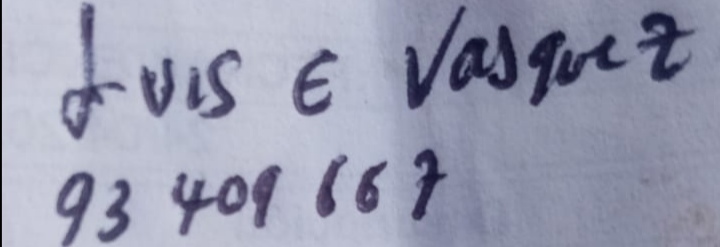 FORMATO EVIDENCIAS DIAS RECUPERACIÓN DEL PARO 20212020INSTITUCIÓN EDUCATIVA ANTONIO NARIÑO   Ibagué -Tolima Ibagué -TolimaFUNCIONARIO:Luis Enrique Vasquez montiel CC:93409667 CC:93409667 CARGO:Docente GRADO/AREA: de Preescolar a quinto. Todas las áreas GRADO/AREA: de Preescolar a quinto. Todas las áreas MES CON DIAS DE RECUPERACIÓN:AGOSTOACTIVIDAD ACTIVIDAD FECHAHORARIOJORNADA 1 trabajo con suma y resta en todos los grados JORNADA 1 trabajo con suma y resta en todos los grados Agosto 172 – 5 p.m.JORNADA 2. Lectura, mitos leyendas con todos los grado, según el grado de complejidad JORNADA 2. Lectura, mitos leyendas con todos los grado, según el grado de complejidad Agosto 182 – 5 p.m.JORNADA 3.• Características personales y emocionales.
• Fortalezas y debilidades de las personas.
• segun complejidad del grupo 
JORNADA 3.• Características personales y emocionales.
• Fortalezas y debilidades de las personas.
• segun complejidad del grupo 
Agosto 192 – 5 p.m.JORNADA 4.seres vivos y inertes teniendo en cuenta la complejidad de gradoJORNADA 4.seres vivos y inertes teniendo en cuenta la complejidad de gradoAgosto 202 – 5 p.m.JORNADA 5 dibujo artístico, recreación y deporte JORNADA 5 dibujo artístico, recreación y deporte Agosto 232 – 5 p.m.JORNADA 6. Dios como parte de nuestro diario vivir, trabajando con nuestra familia JORNADA 6. Dios como parte de nuestro diario vivir, trabajando con nuestra familia Agosto 242 – 5 p.m.JORNADA 7.lectura, mitos y leyendas de acuerdo ala complejidad del grado JORNADA 7.lectura, mitos y leyendas de acuerdo ala complejidad del grado Agosto 252 – 5 p.m.JORNADA 8.suma, resta y multiplicacion de acuerdo con la complejidad del grado JORNADA 8.suma, resta y multiplicacion de acuerdo con la complejidad del grado Agosto 262 – 5 p.m.JORNADA 9 nuestro municipio, parte fundamental de nuestro entorno JORNADA 9 nuestro municipio, parte fundamental de nuestro entorno Agosto 302 – 5 p.m.JORNADA 10 seres vivos, acuáticos, terrestres JORNADA 10 seres vivos, acuáticos, terrestres Agosto 312 – 5 p.m.FORMATO EVIDENCIAS DIAS RECUPERACIÓN DEL PAROA CONTINUACIÓN  EN ESTE ESPACIO DEBE INCLUIR ALGUNA EVIDENCIA RELEVANTE DE TIPO DOCUMENTAL,  POR EJEMPLO: PANTALLAZOS, FOTOGRAFÍAS A CONTINUACIÓN  EN ESTE ESPACIO DEBE INCLUIR ALGUNA EVIDENCIA RELEVANTE DE TIPO DOCUMENTAL,  POR EJEMPLO: PANTALLAZOS, FOTOGRAFÍAS JORNADA 1.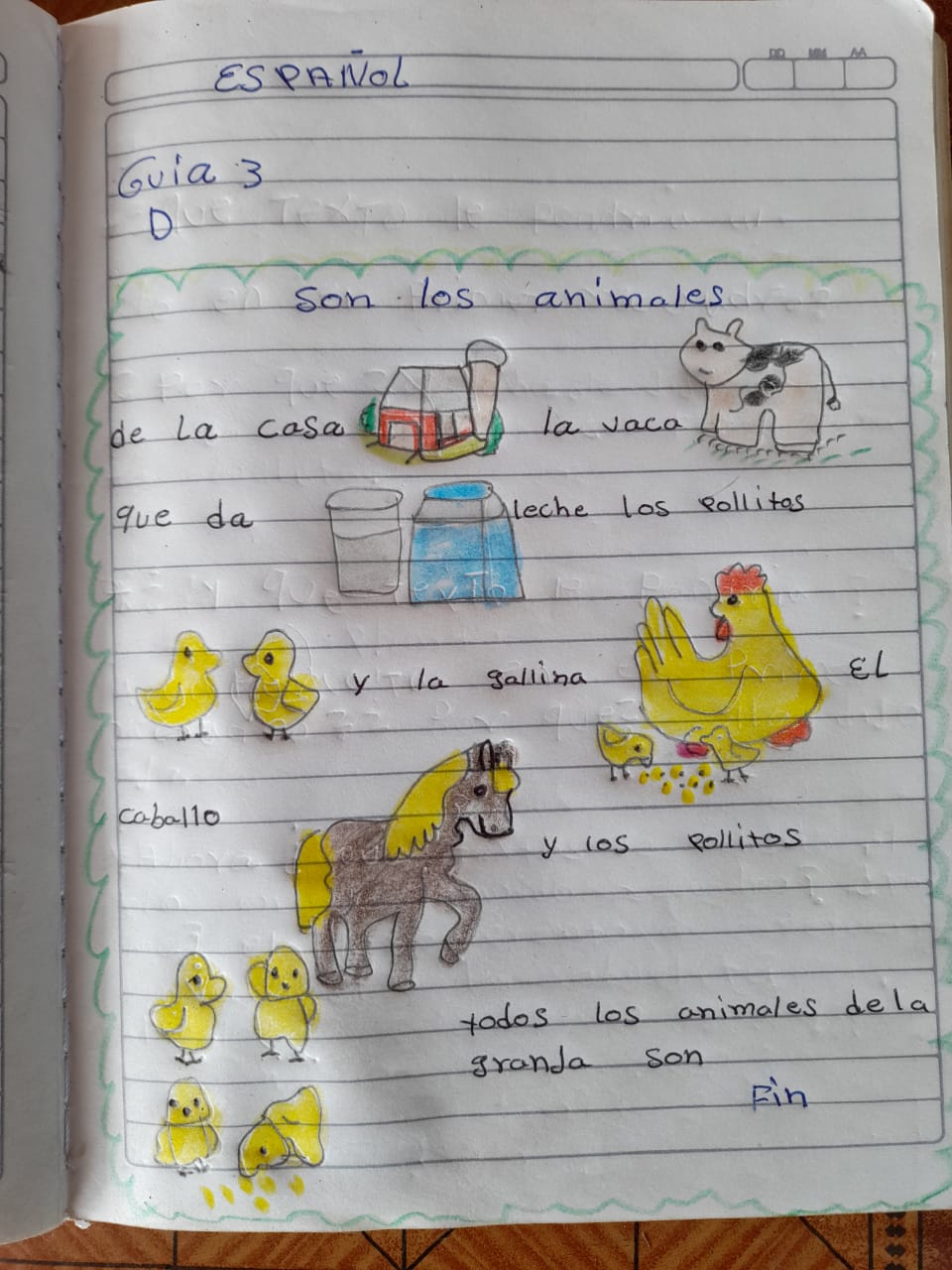 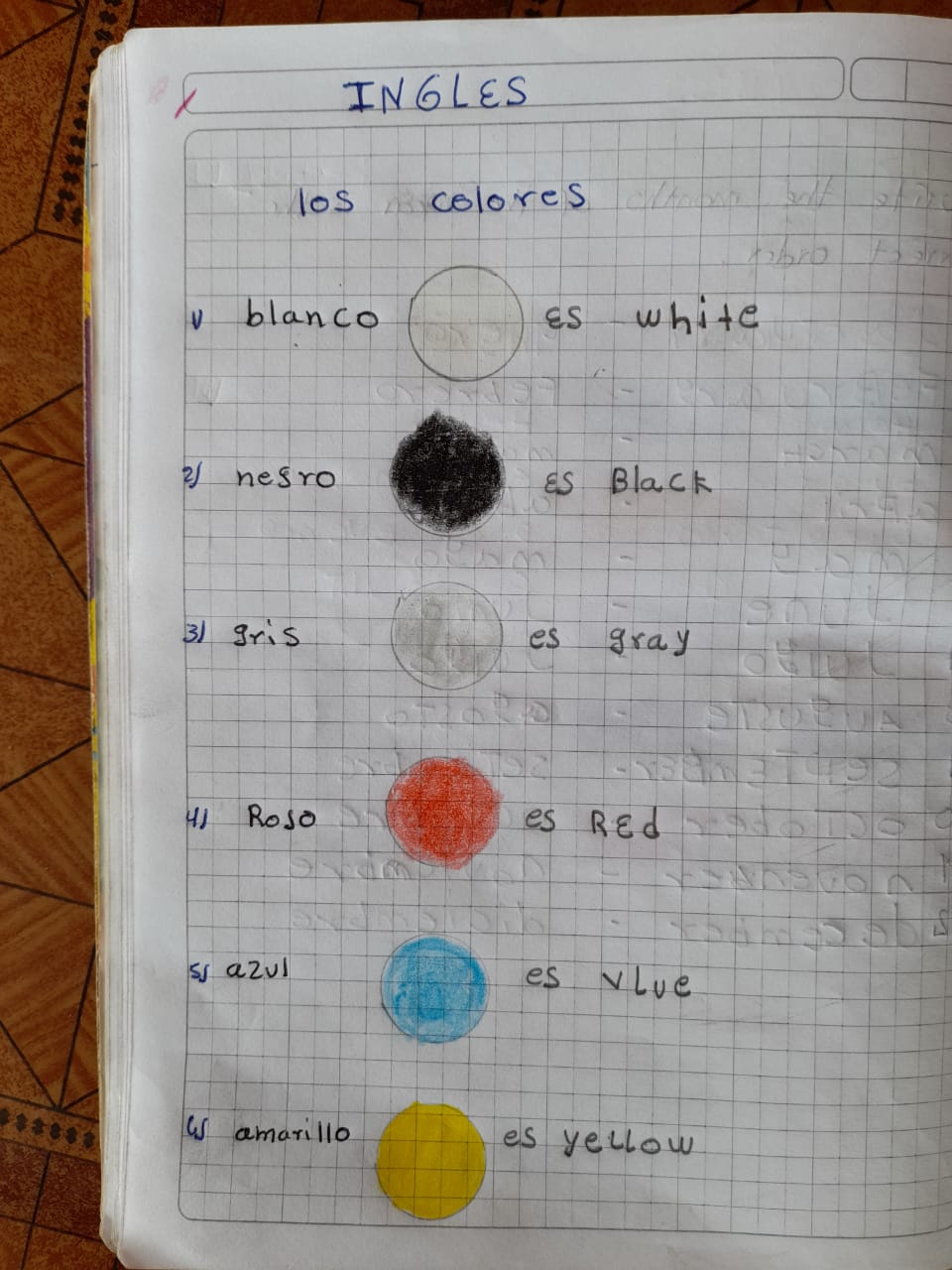 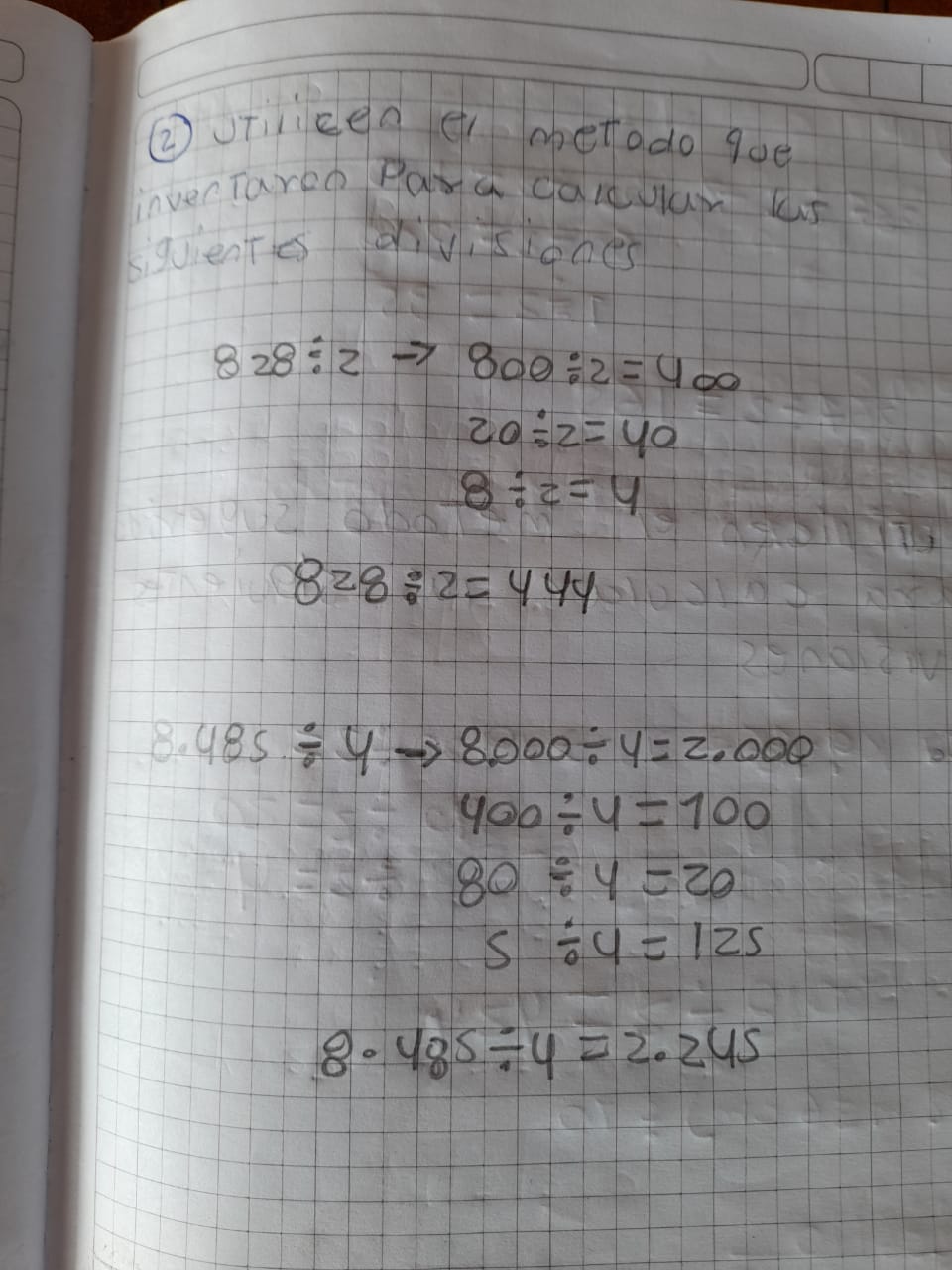 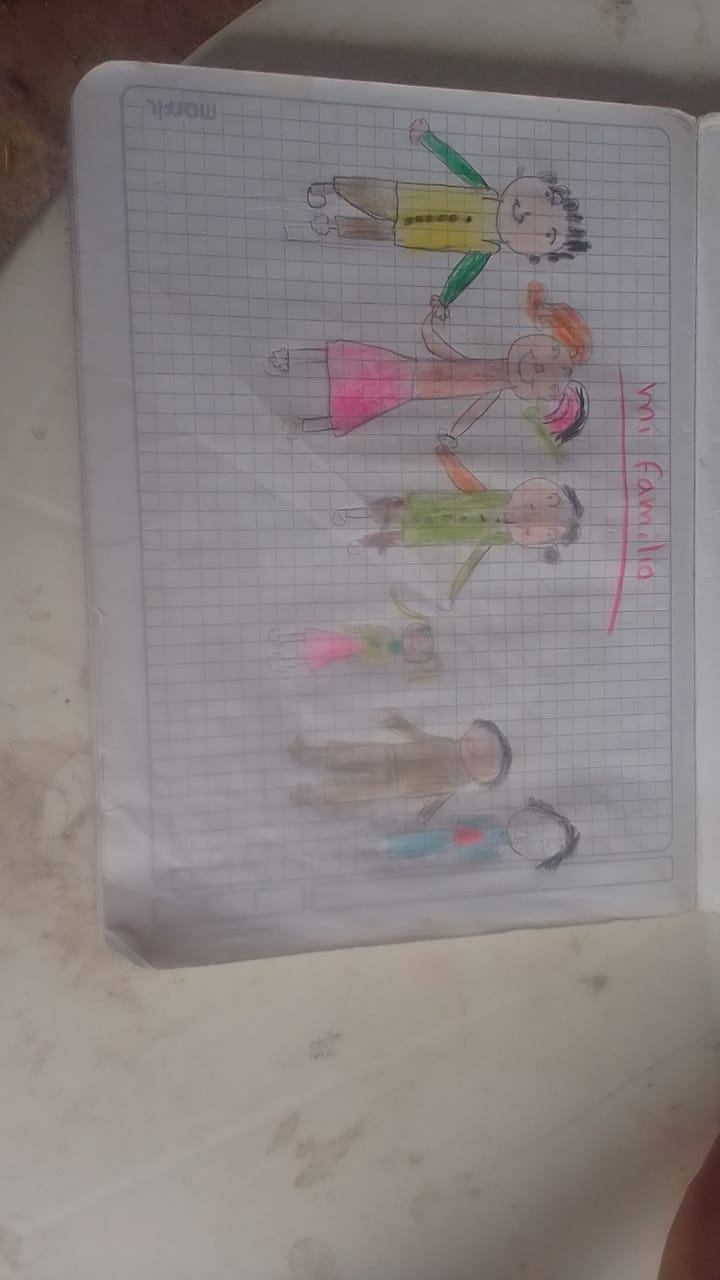 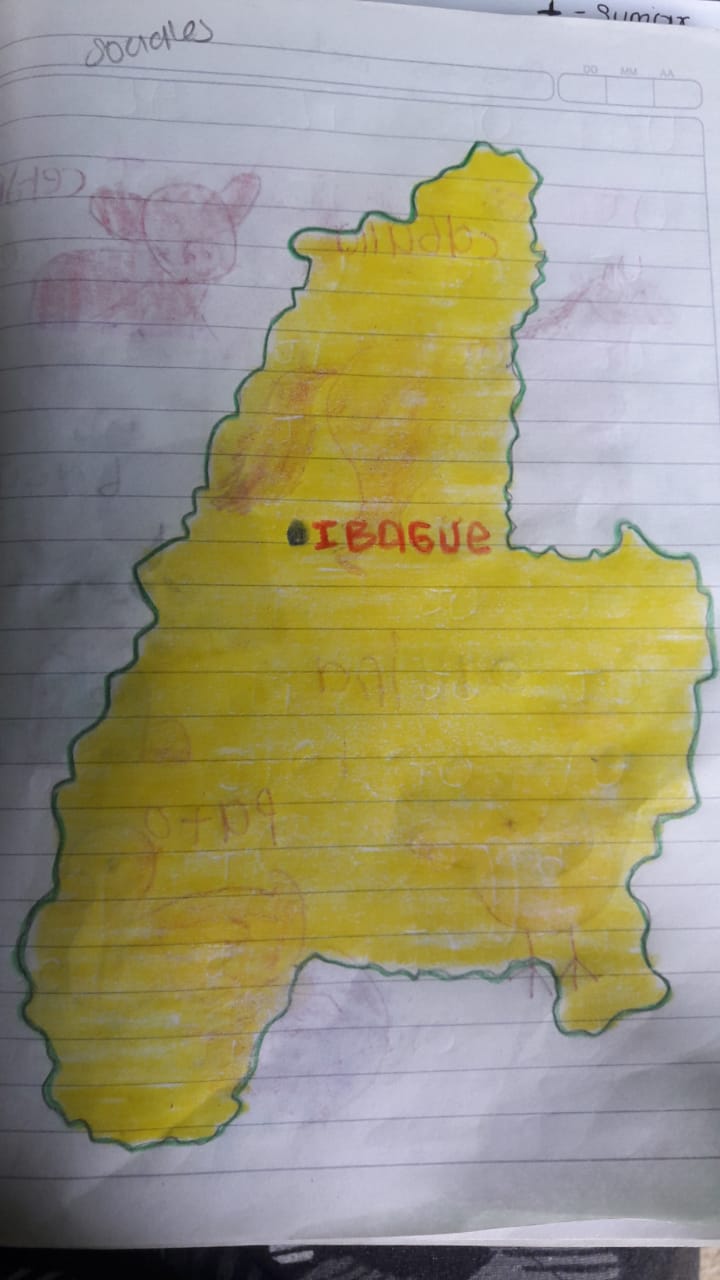 JORNADA 2.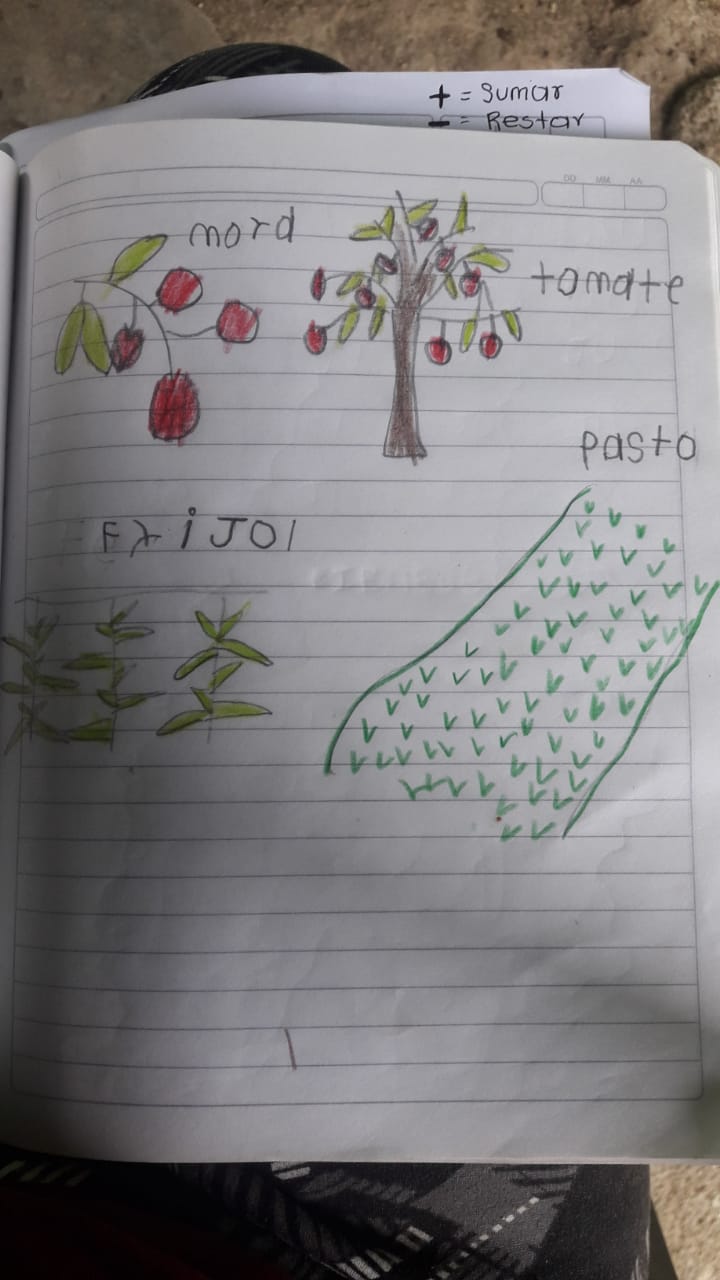 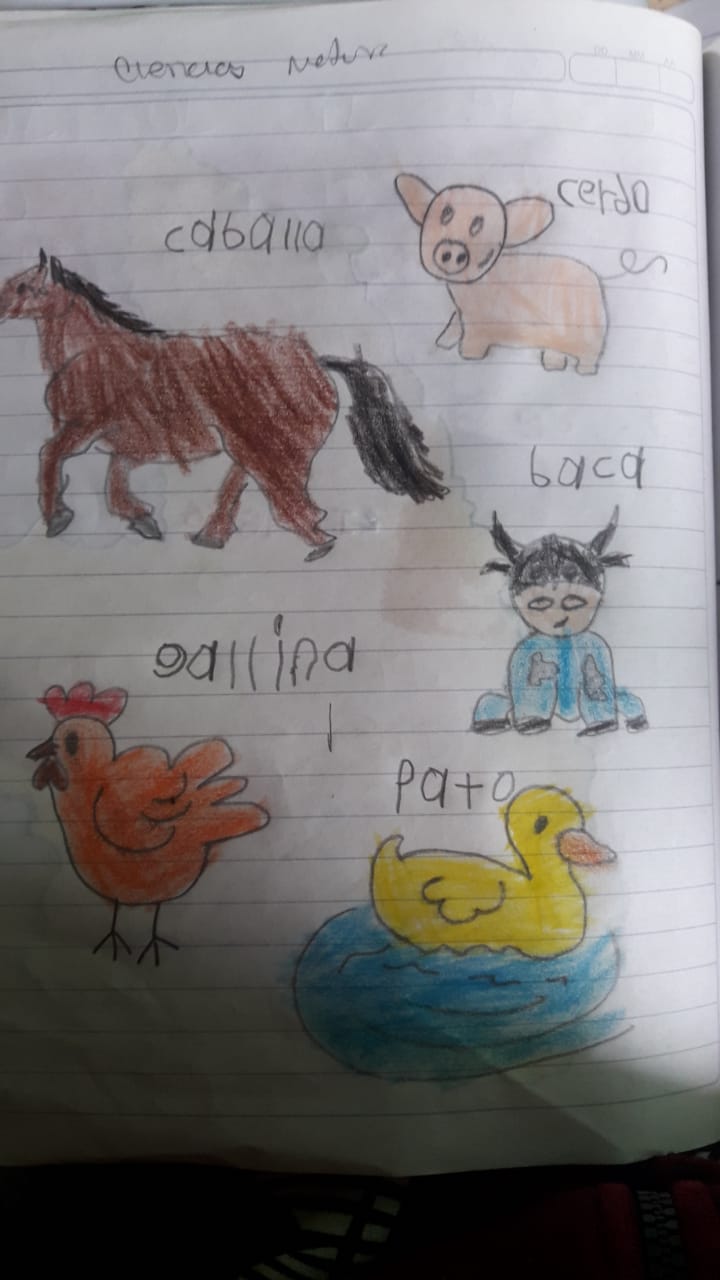 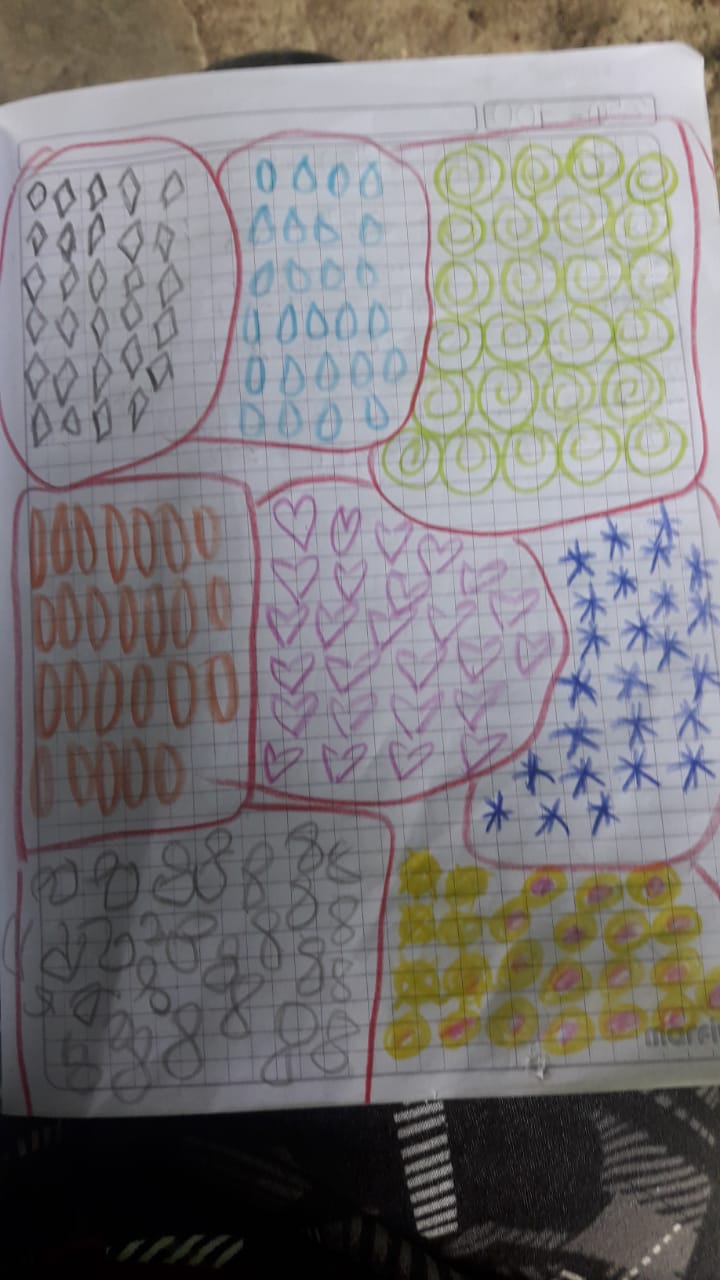 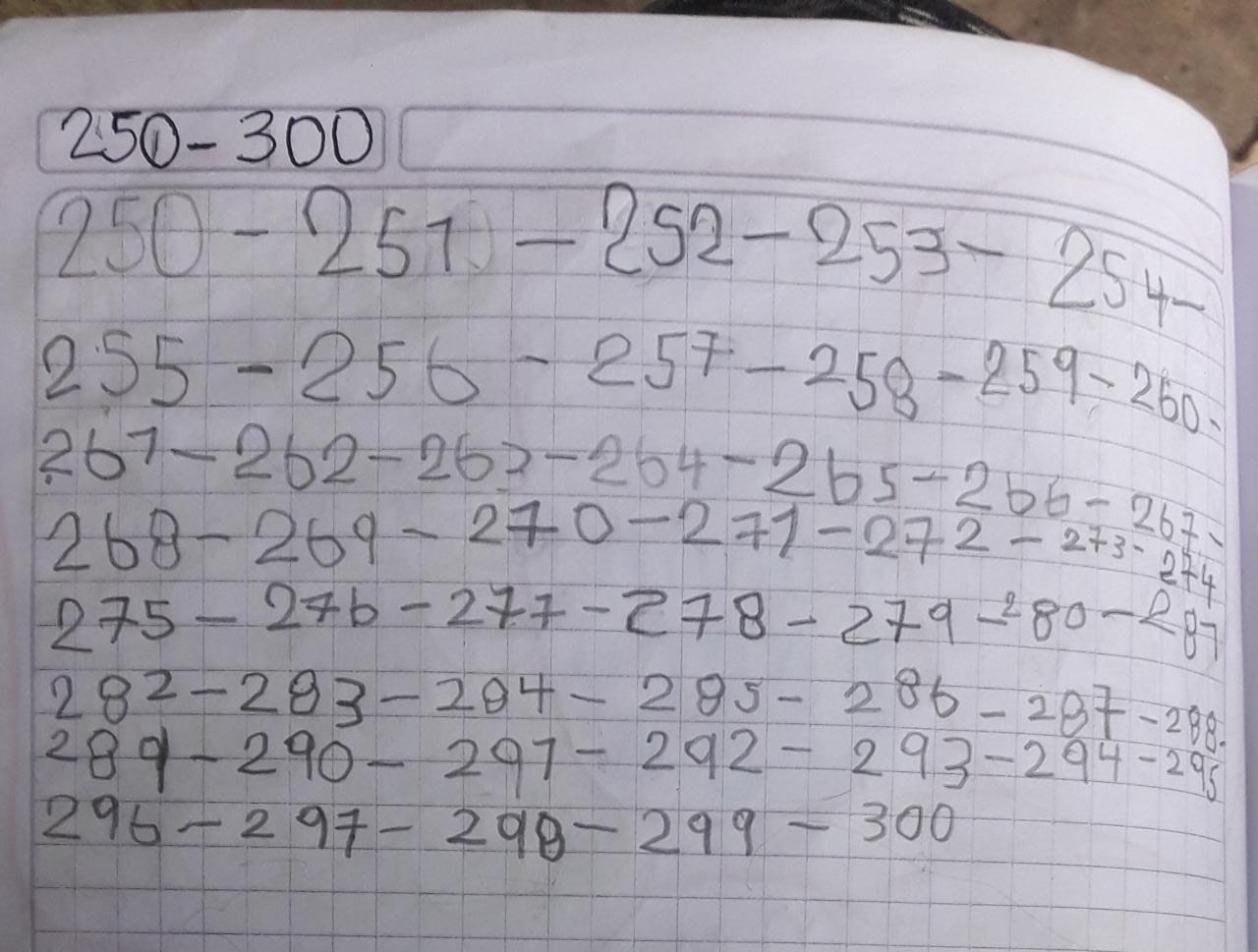 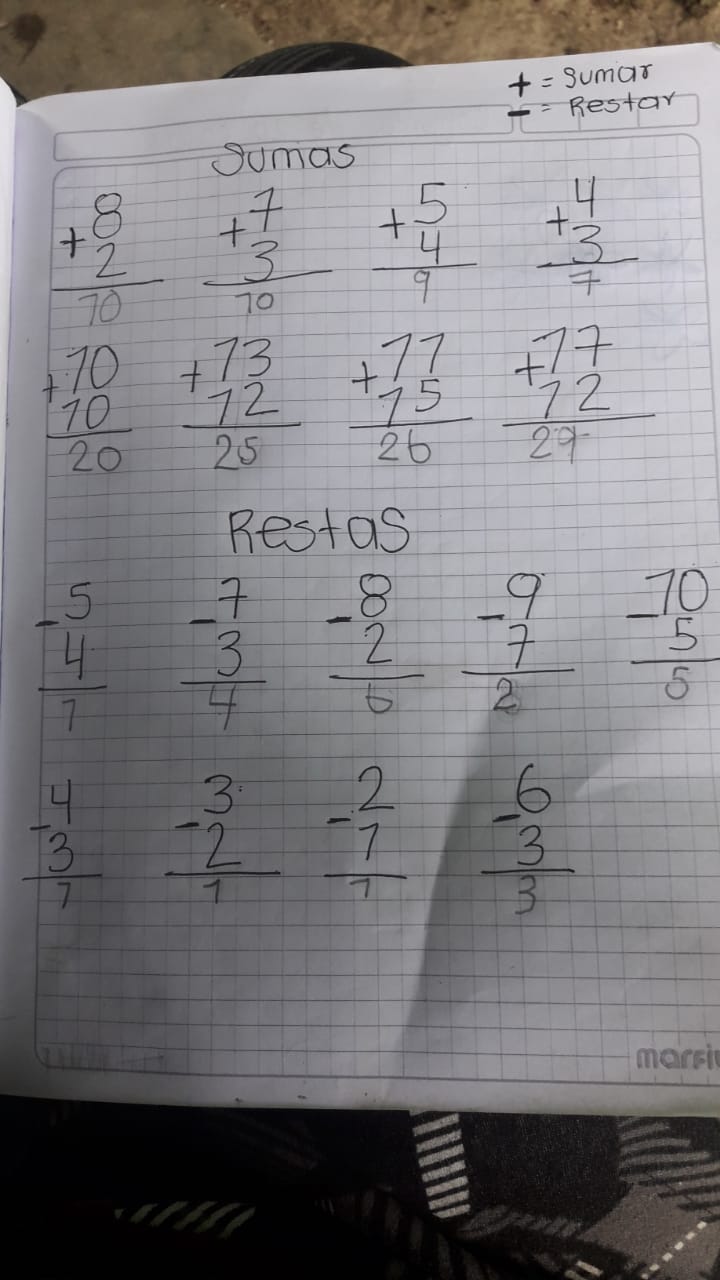 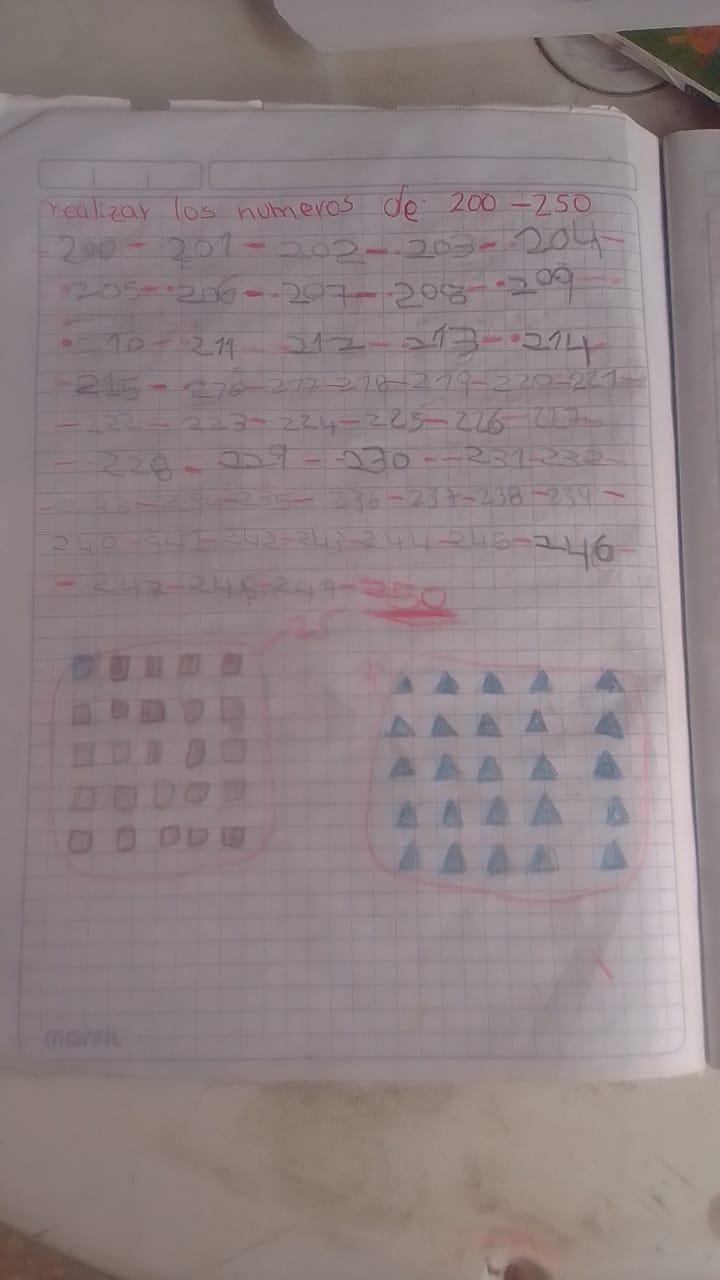 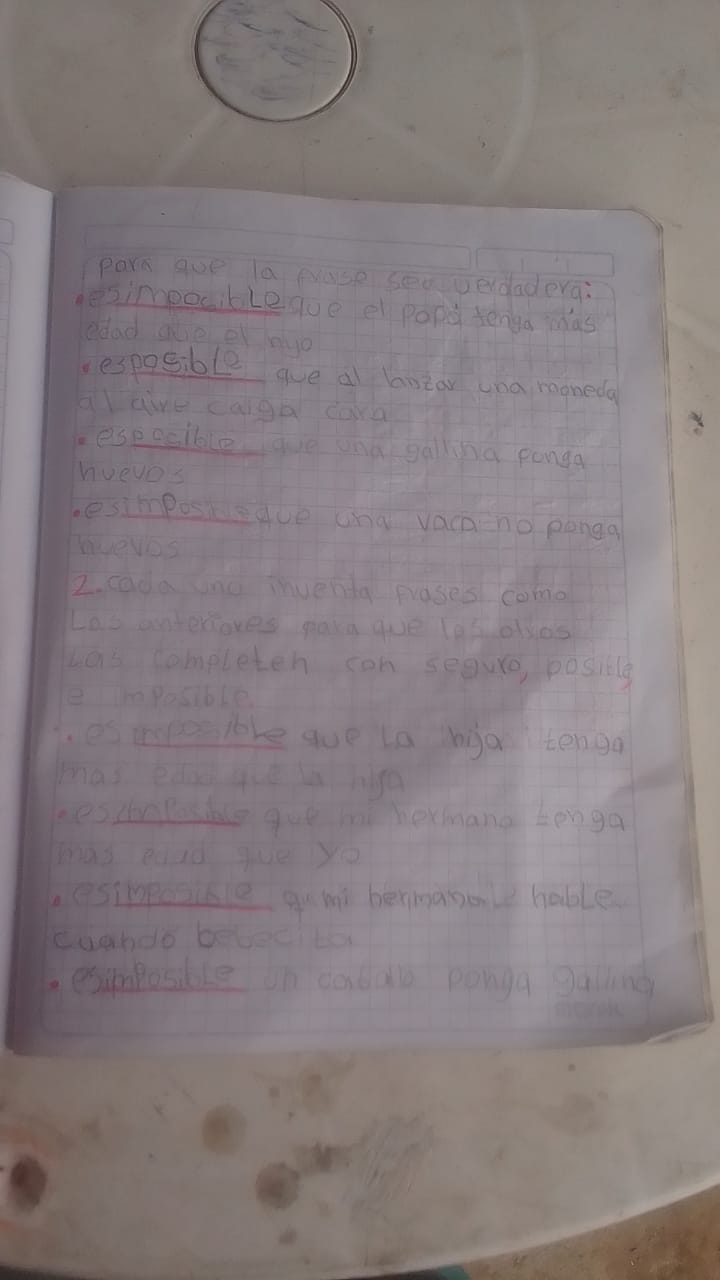 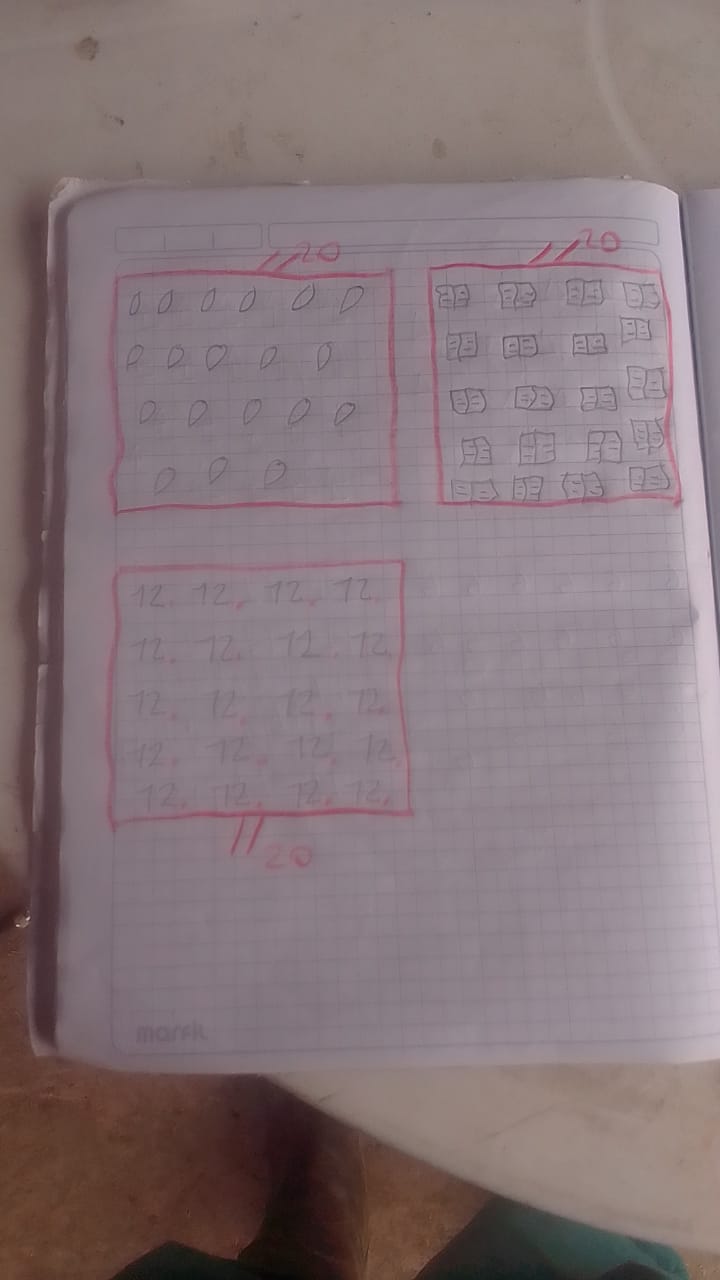 JORNADA 3.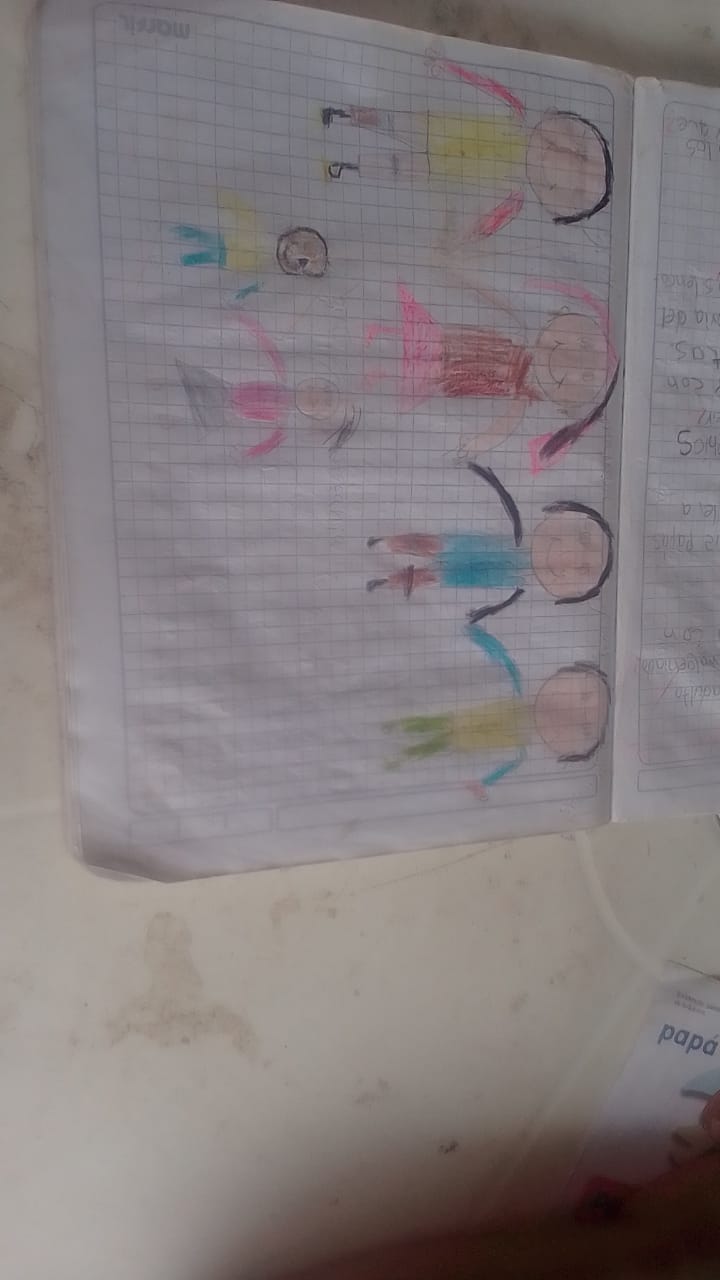 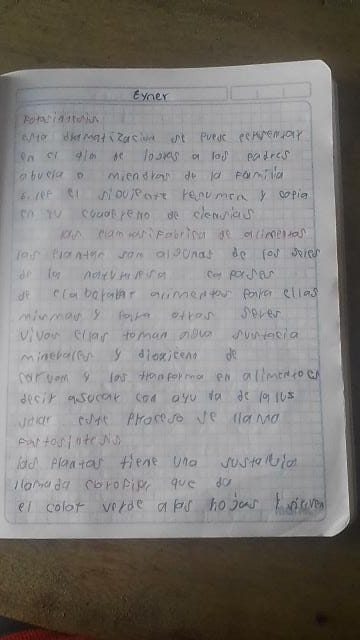 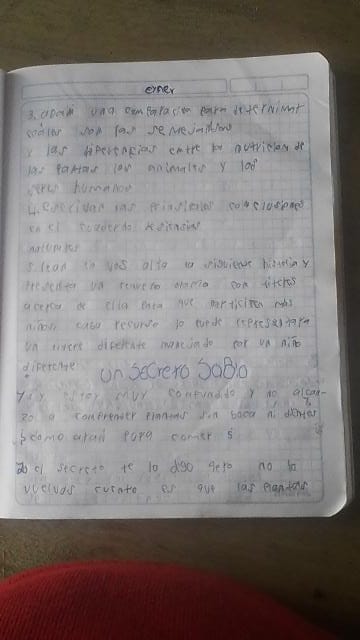 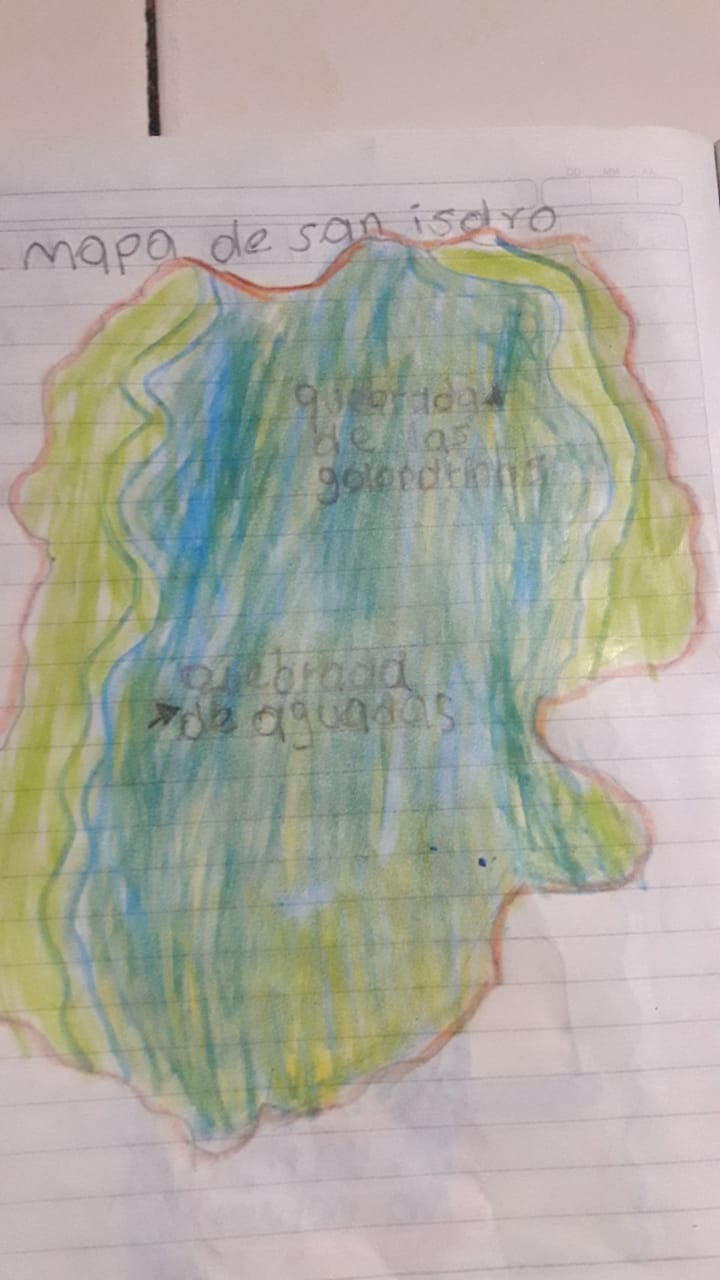 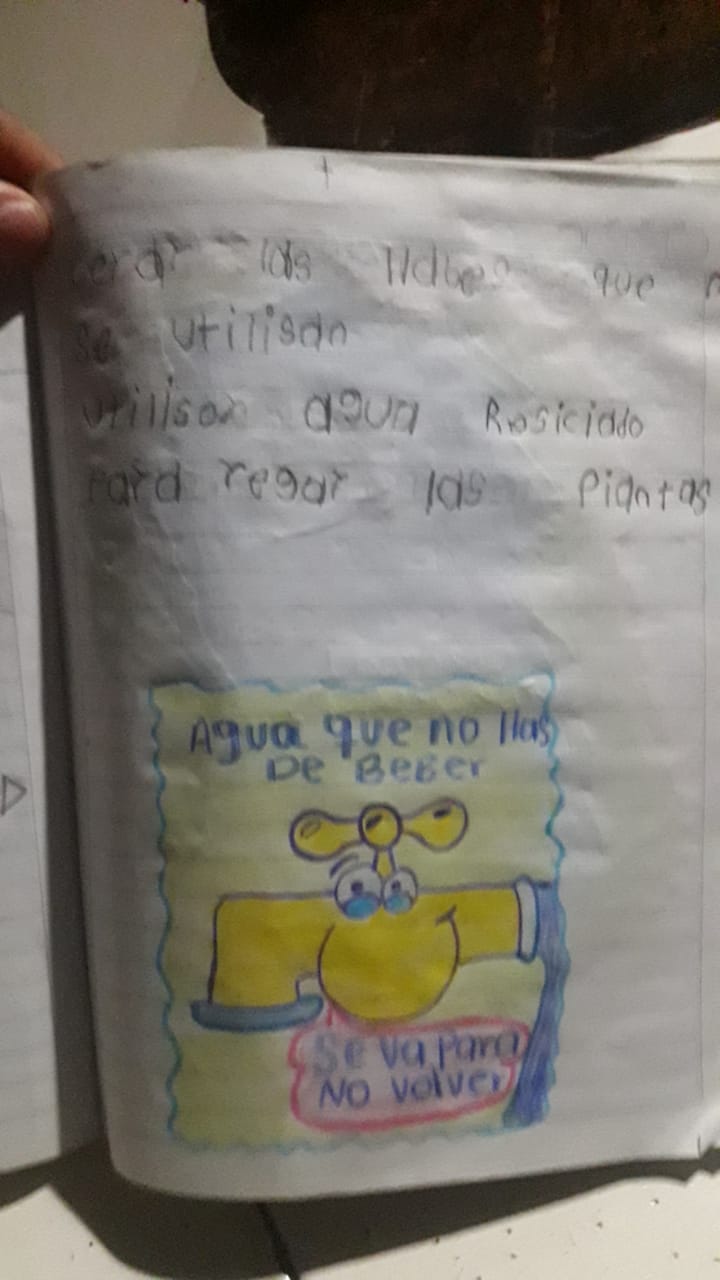 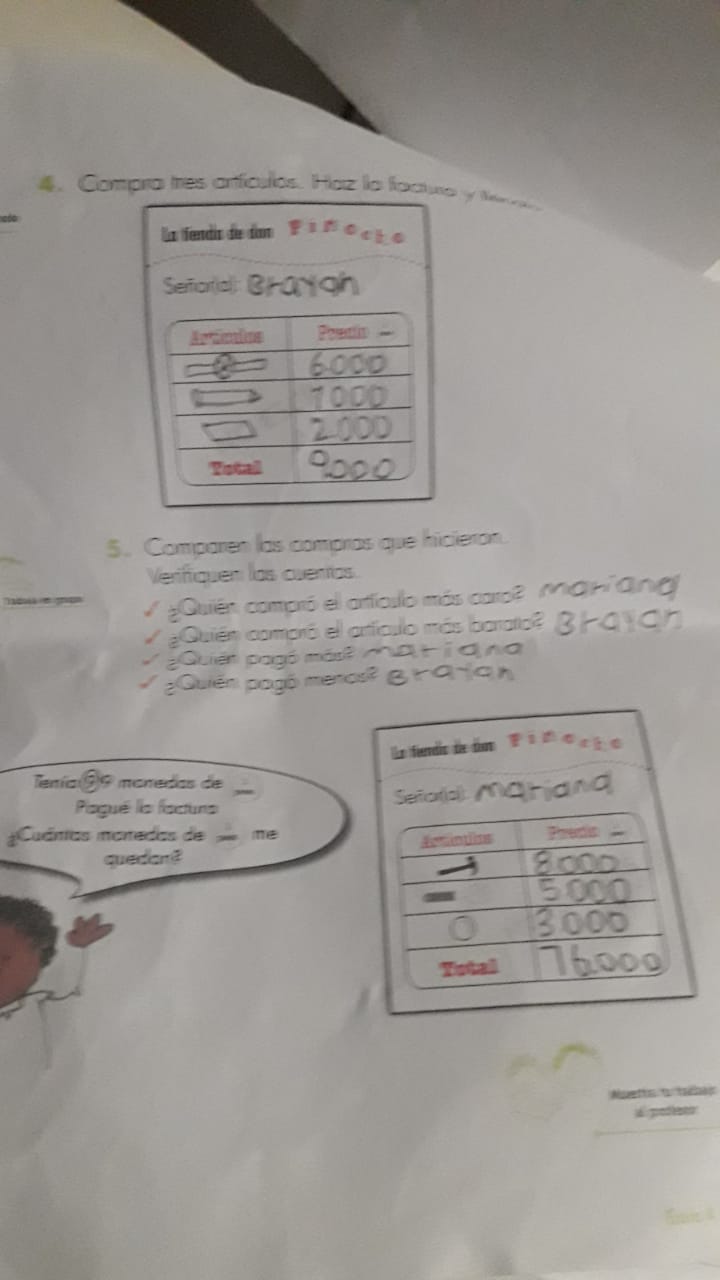 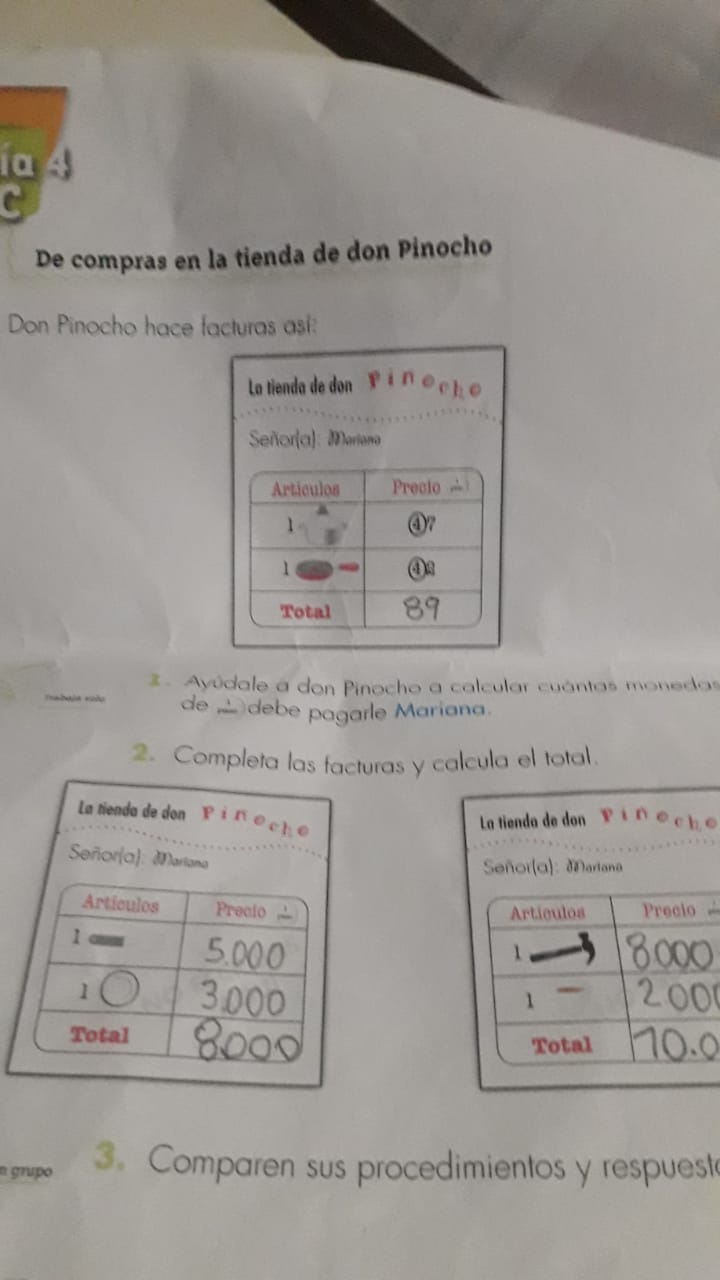 JORNADA 4.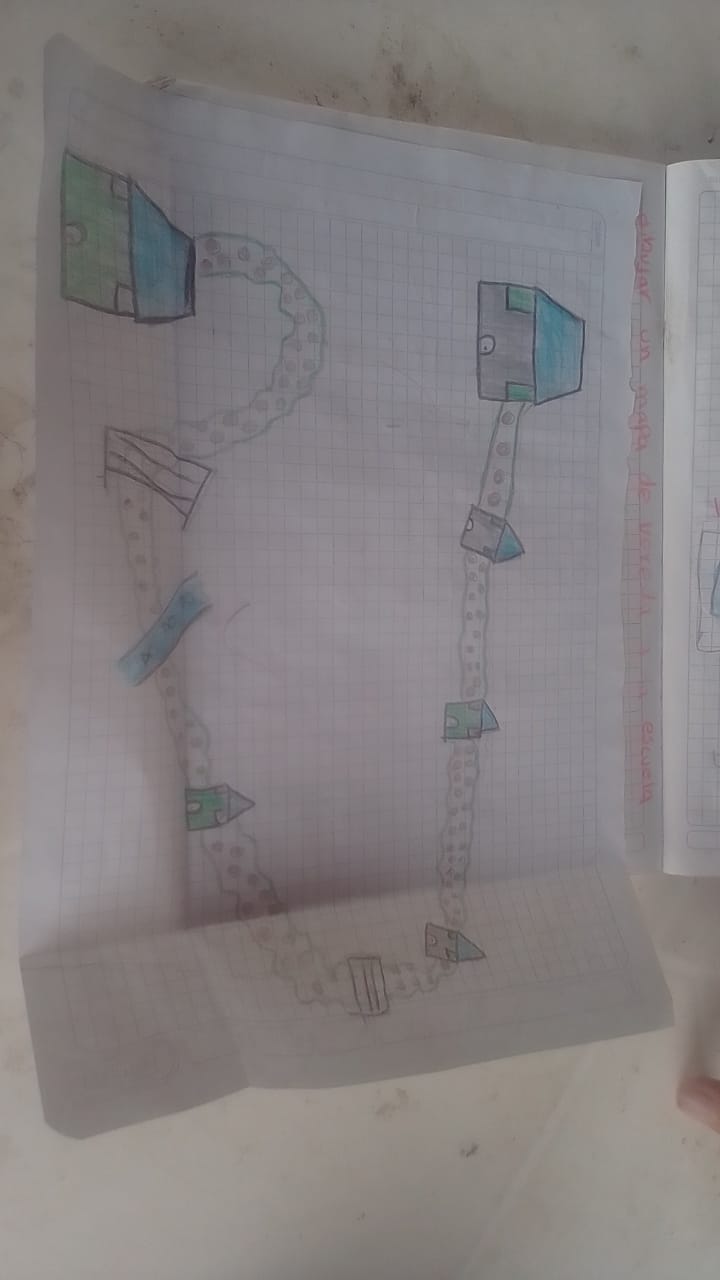 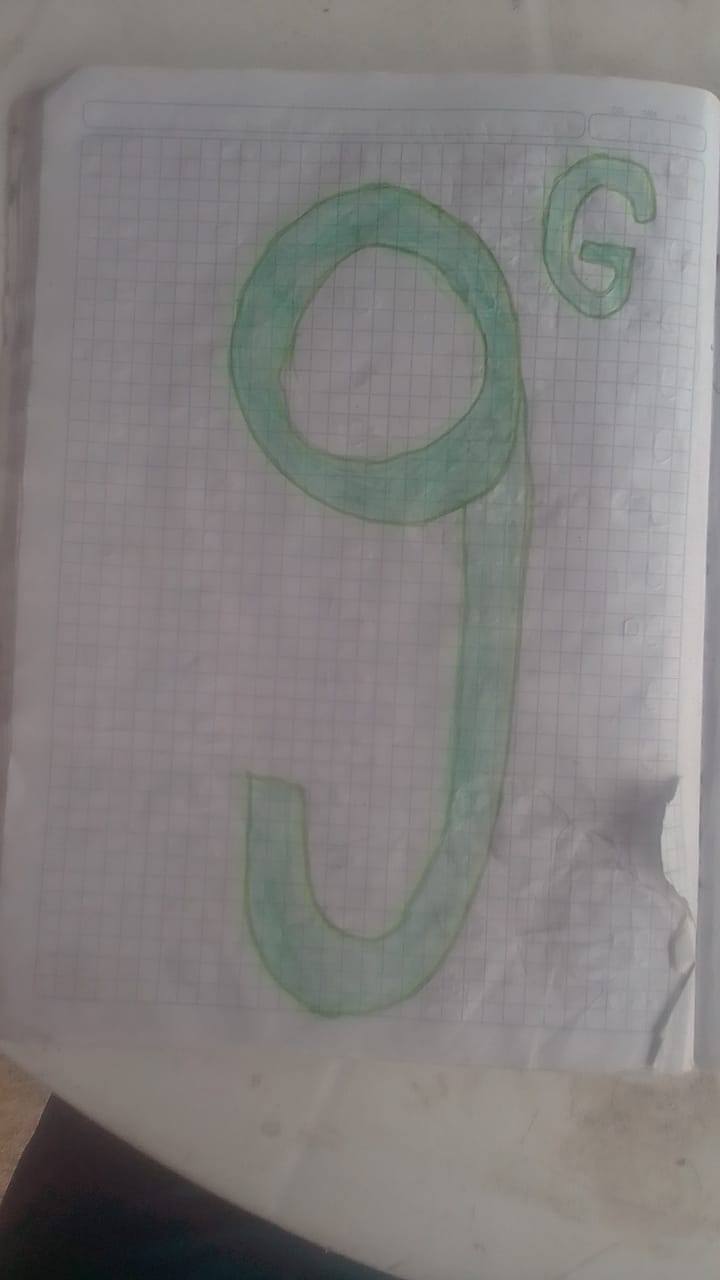 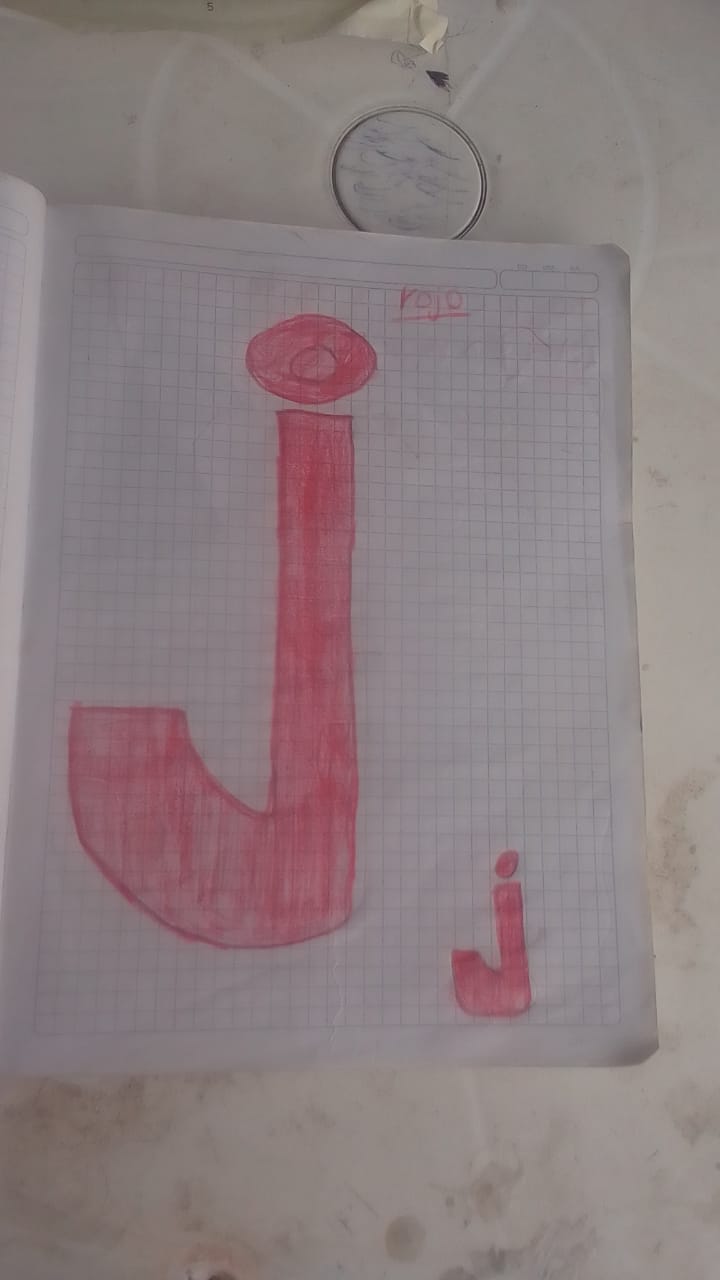 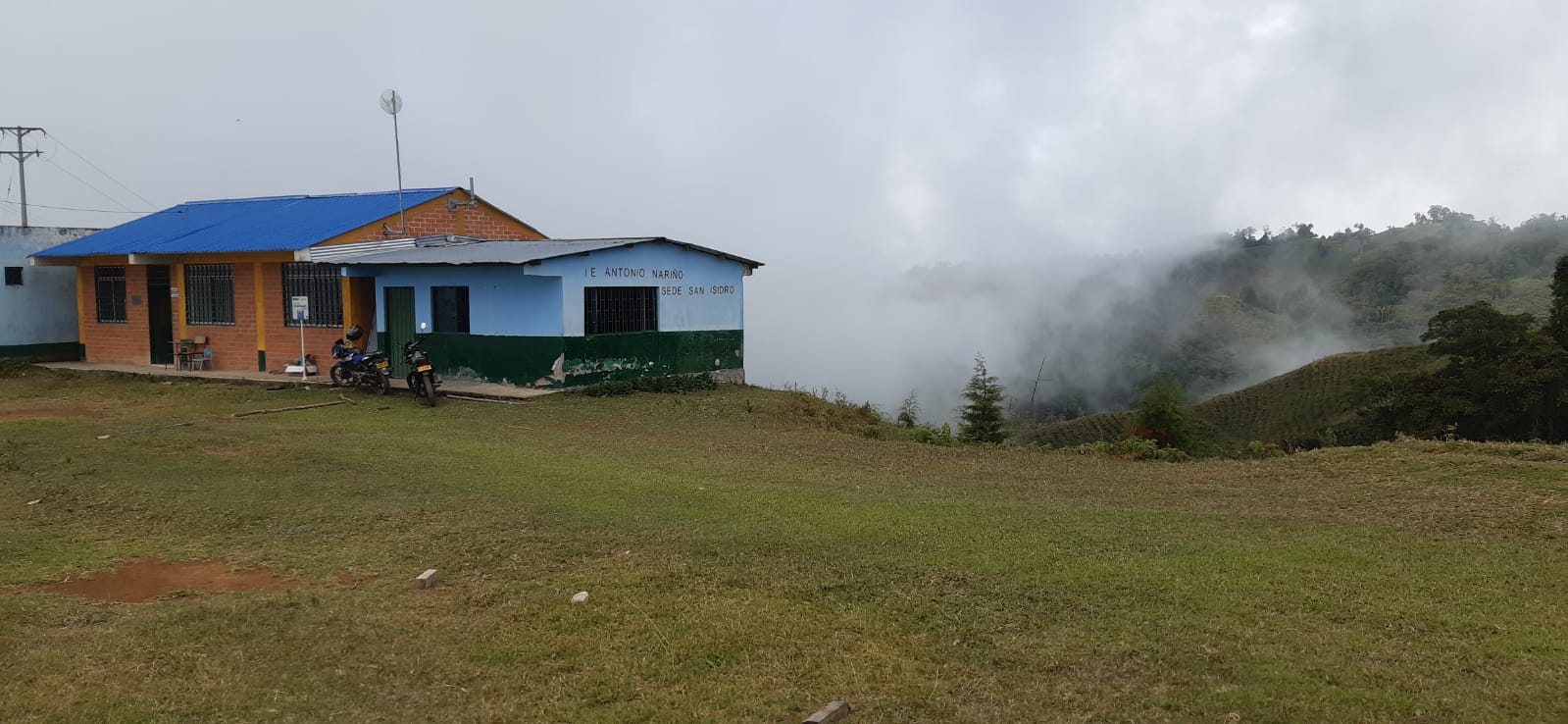 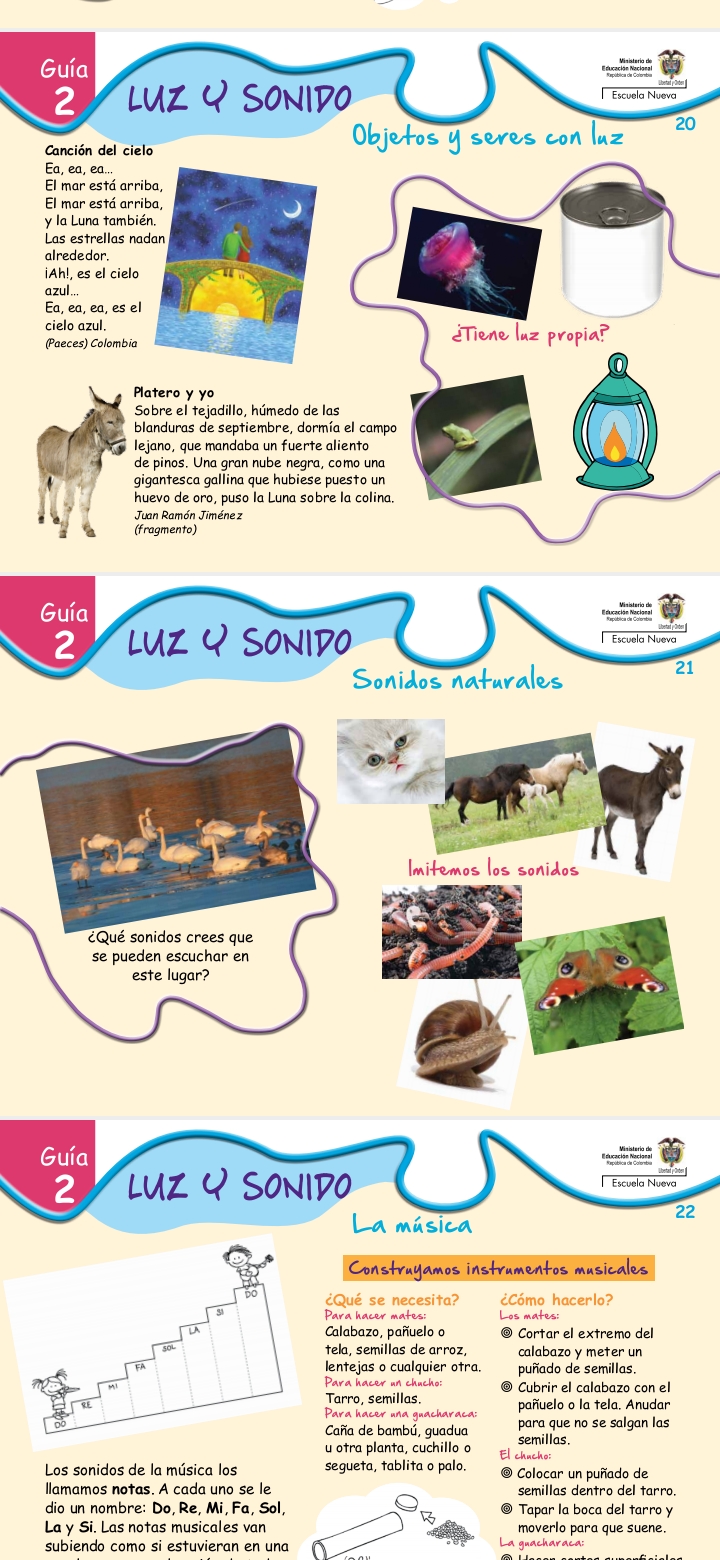 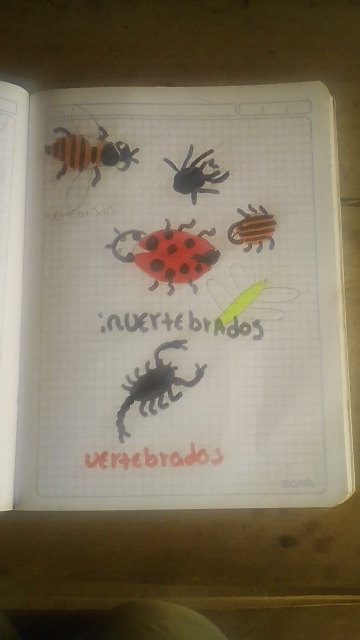 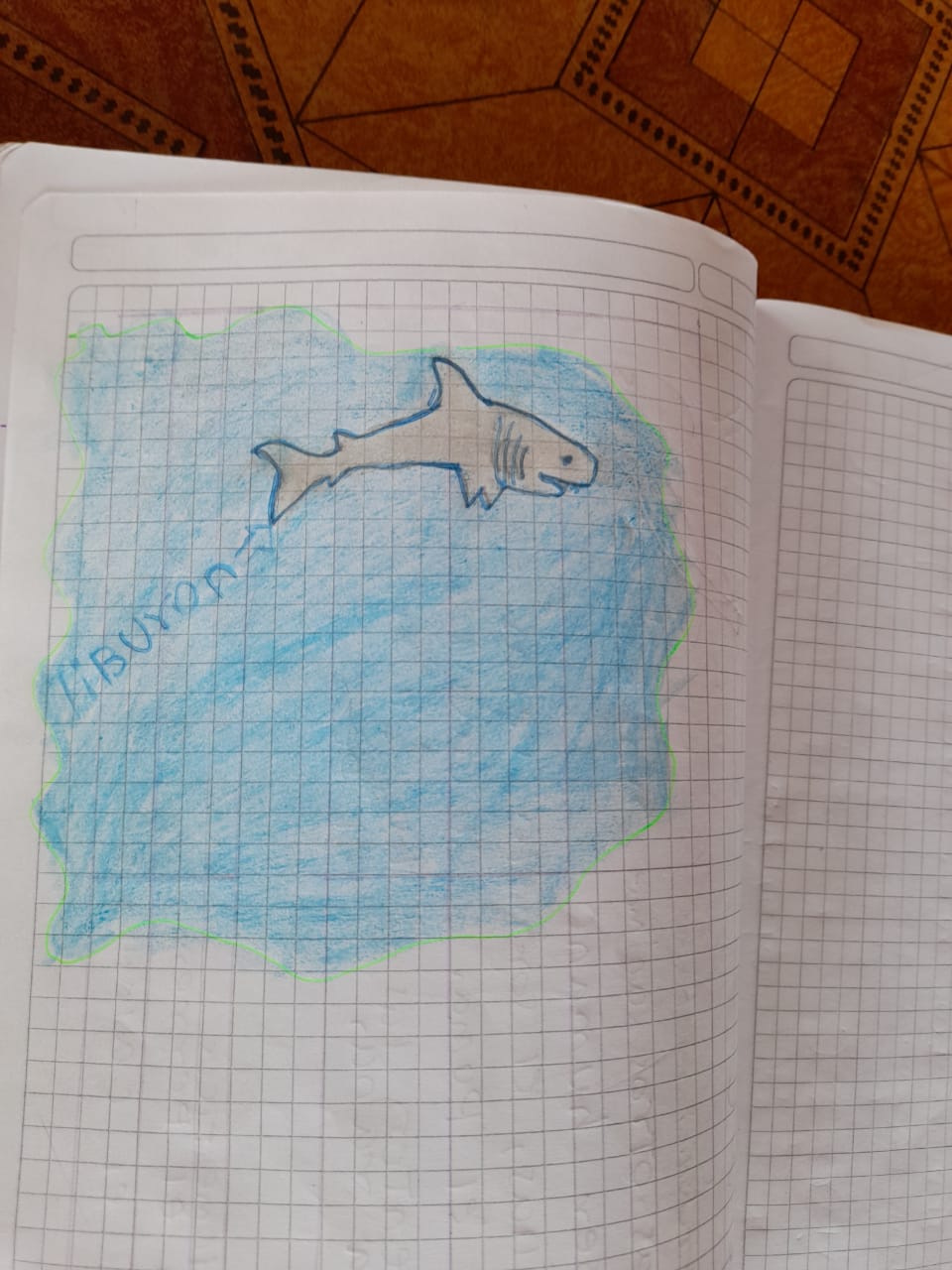 JORNADA 5.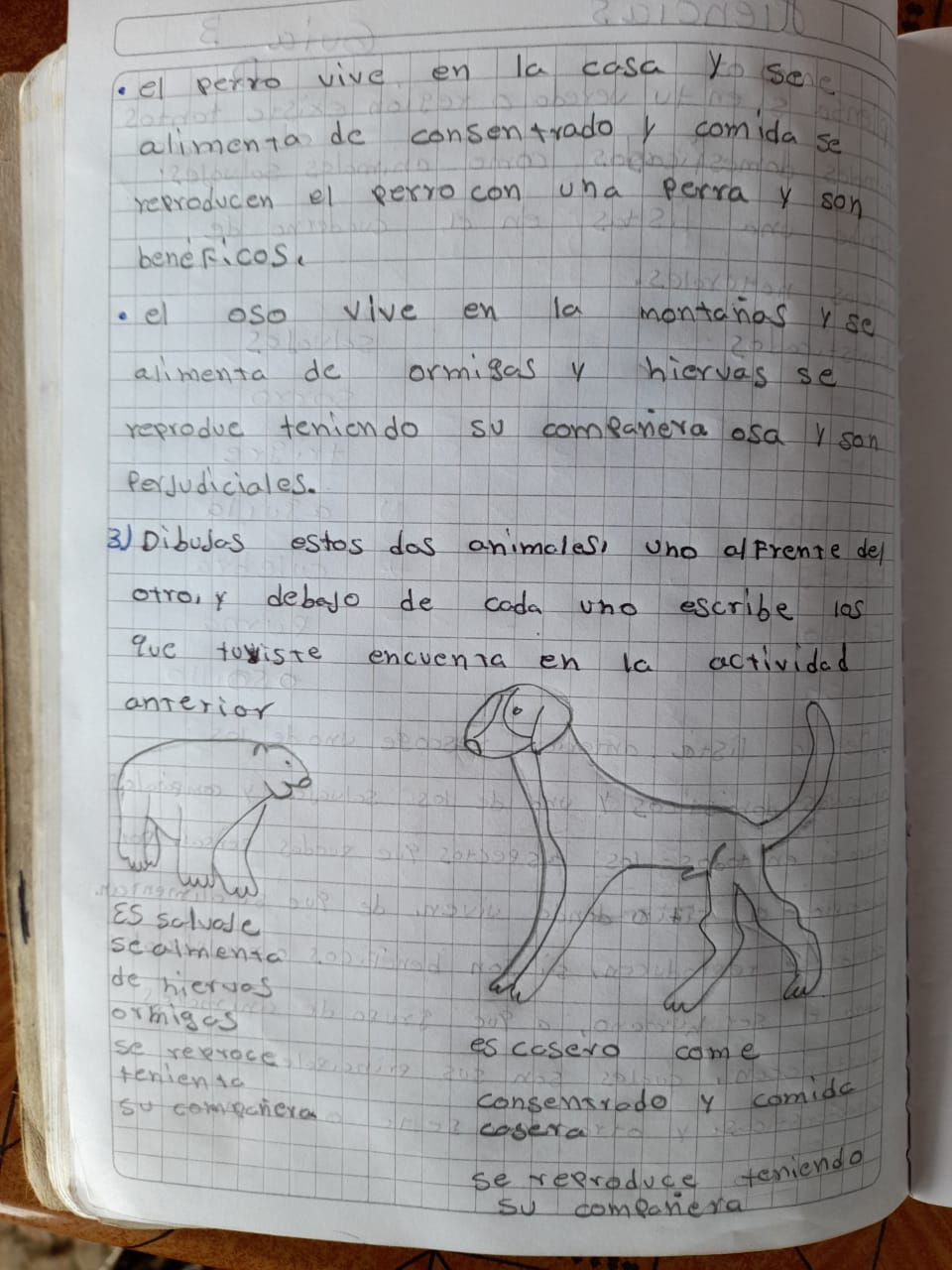 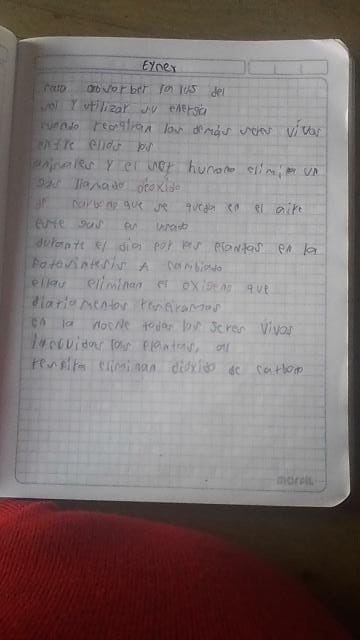 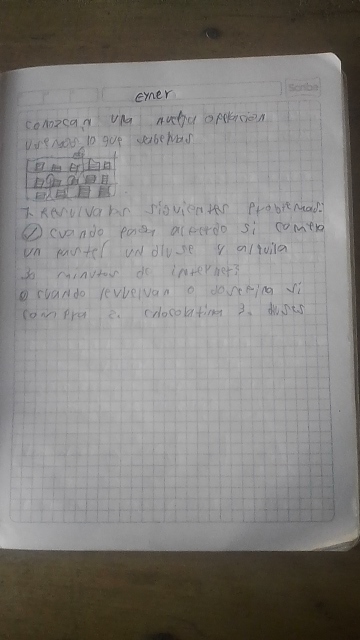 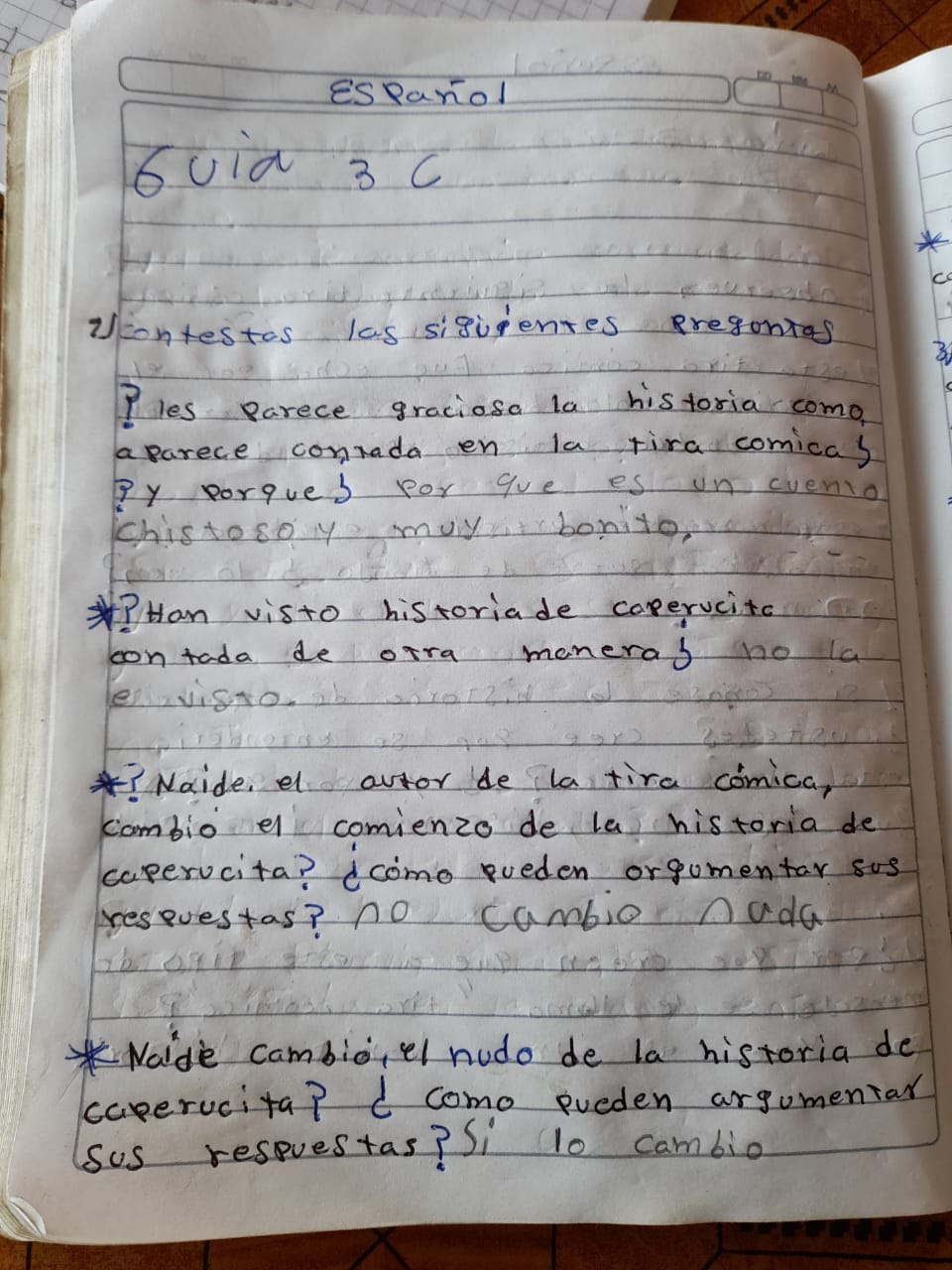 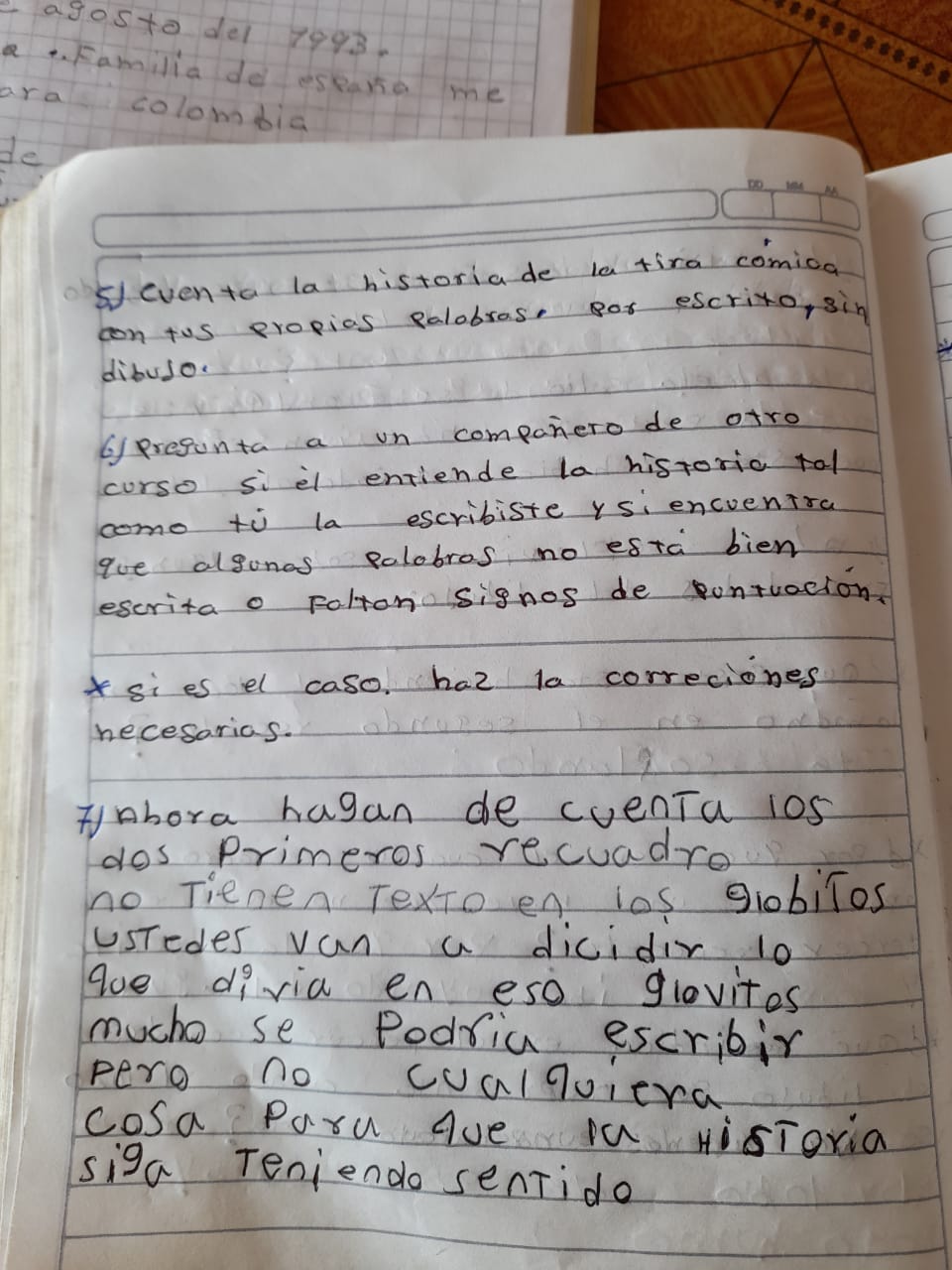 JORNADA 6.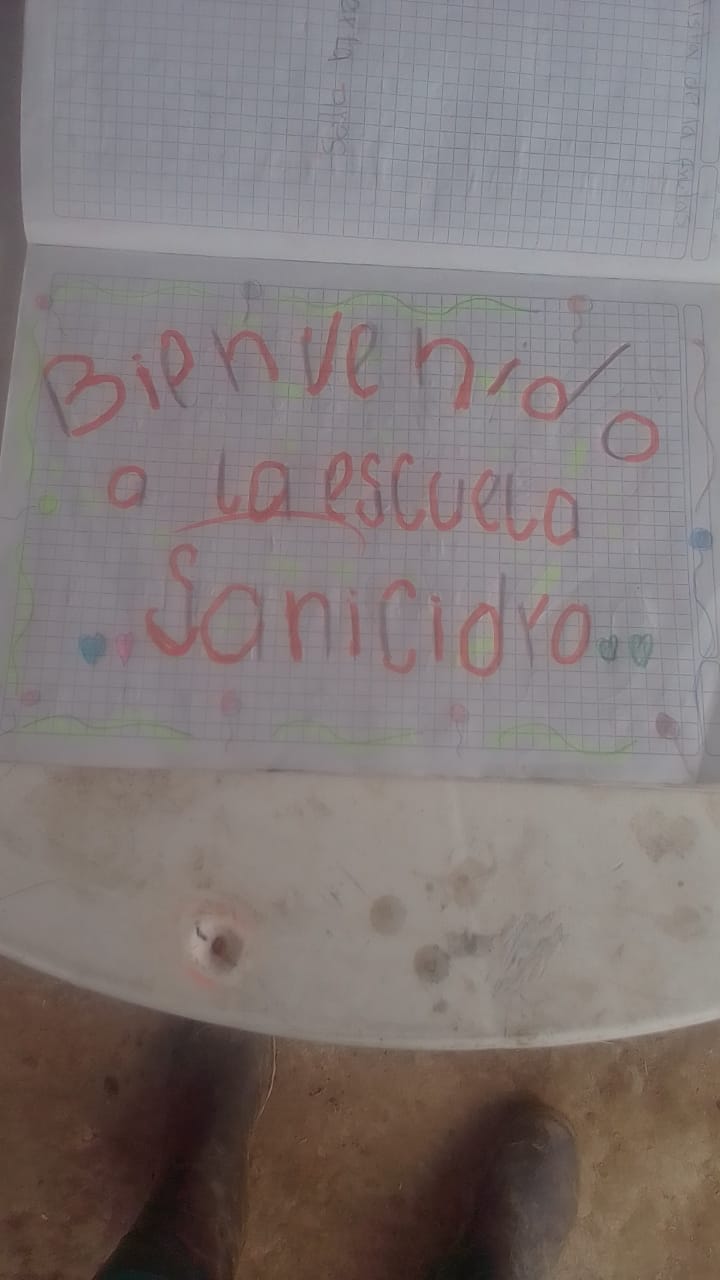 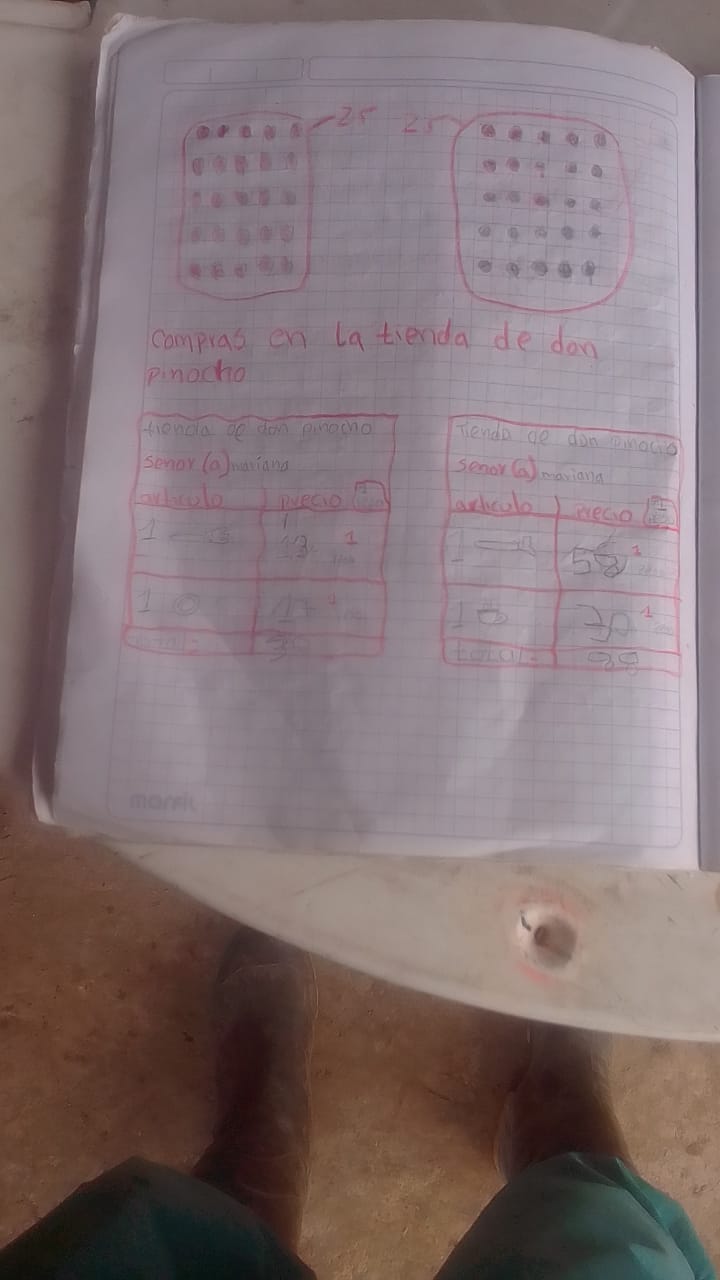 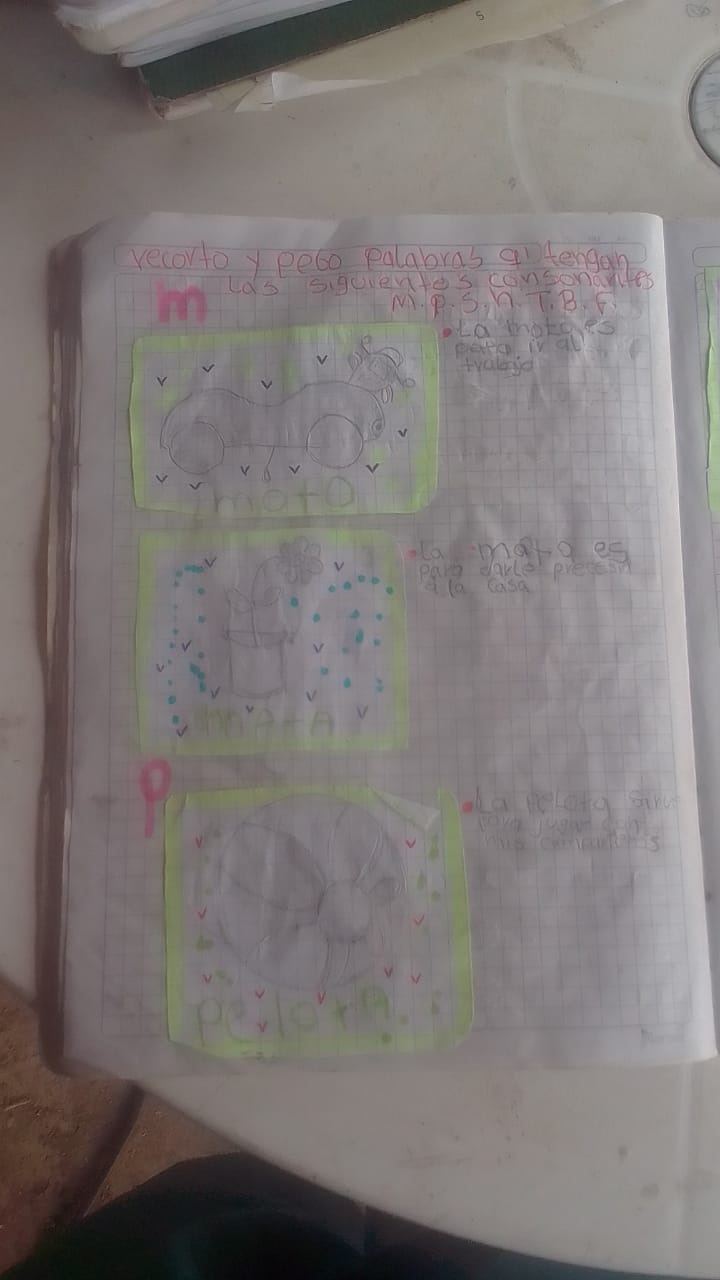 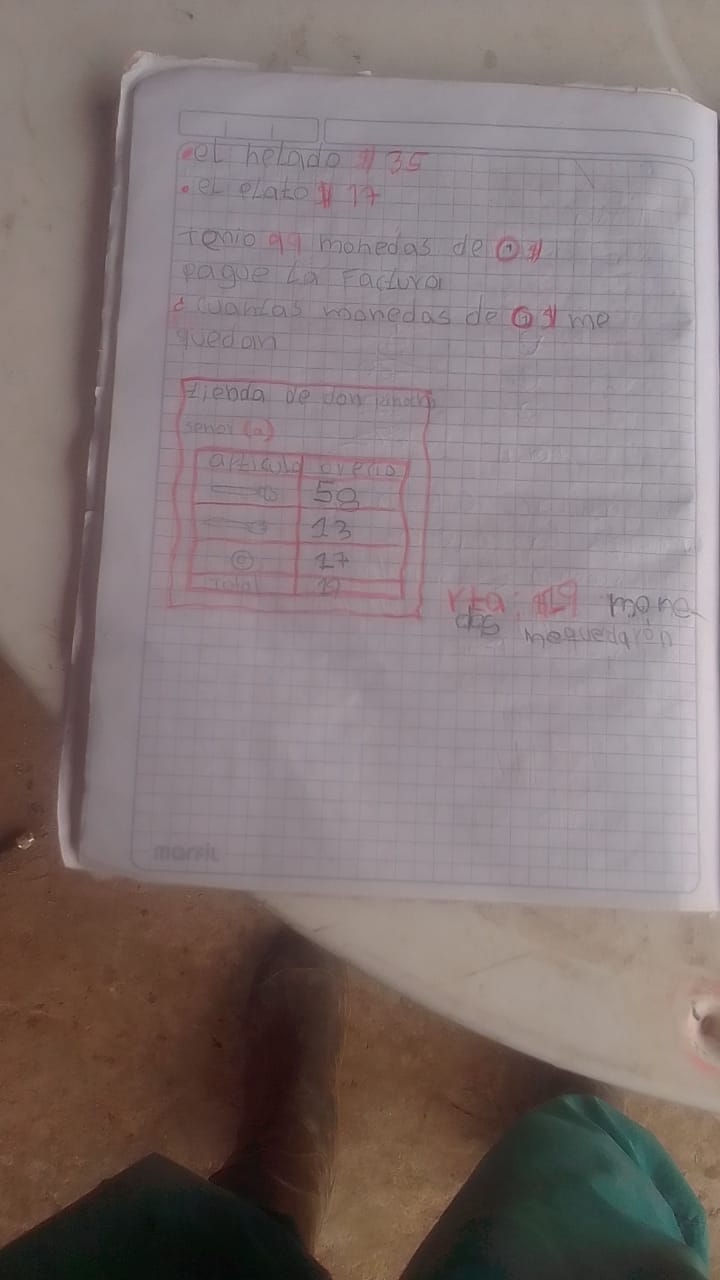 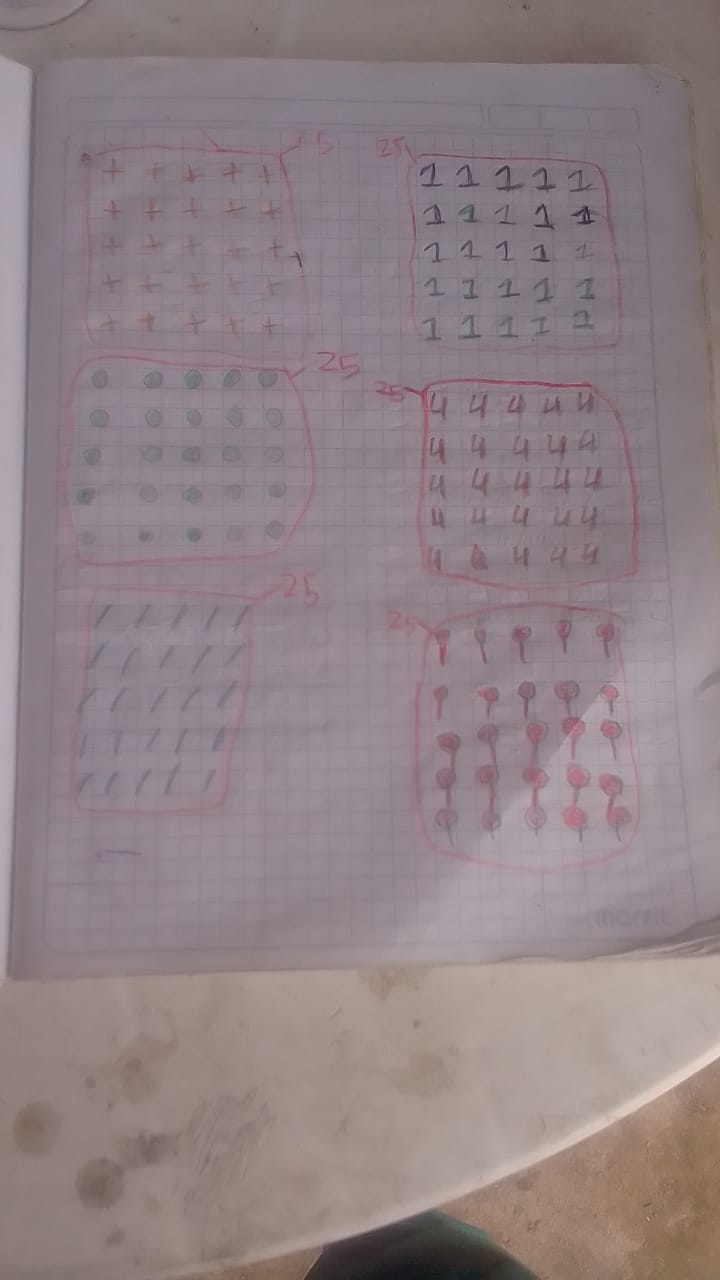 JORNADA 7.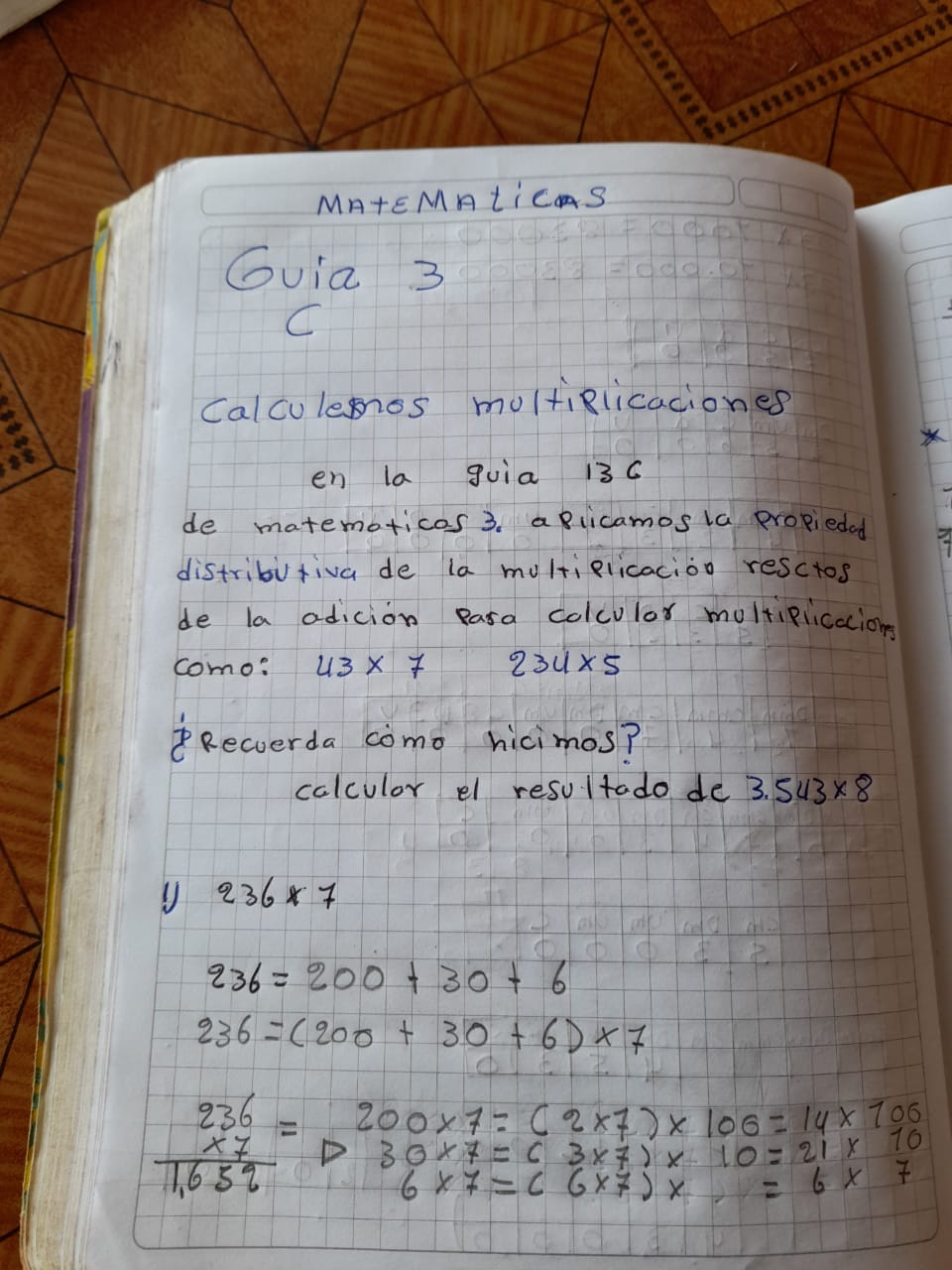 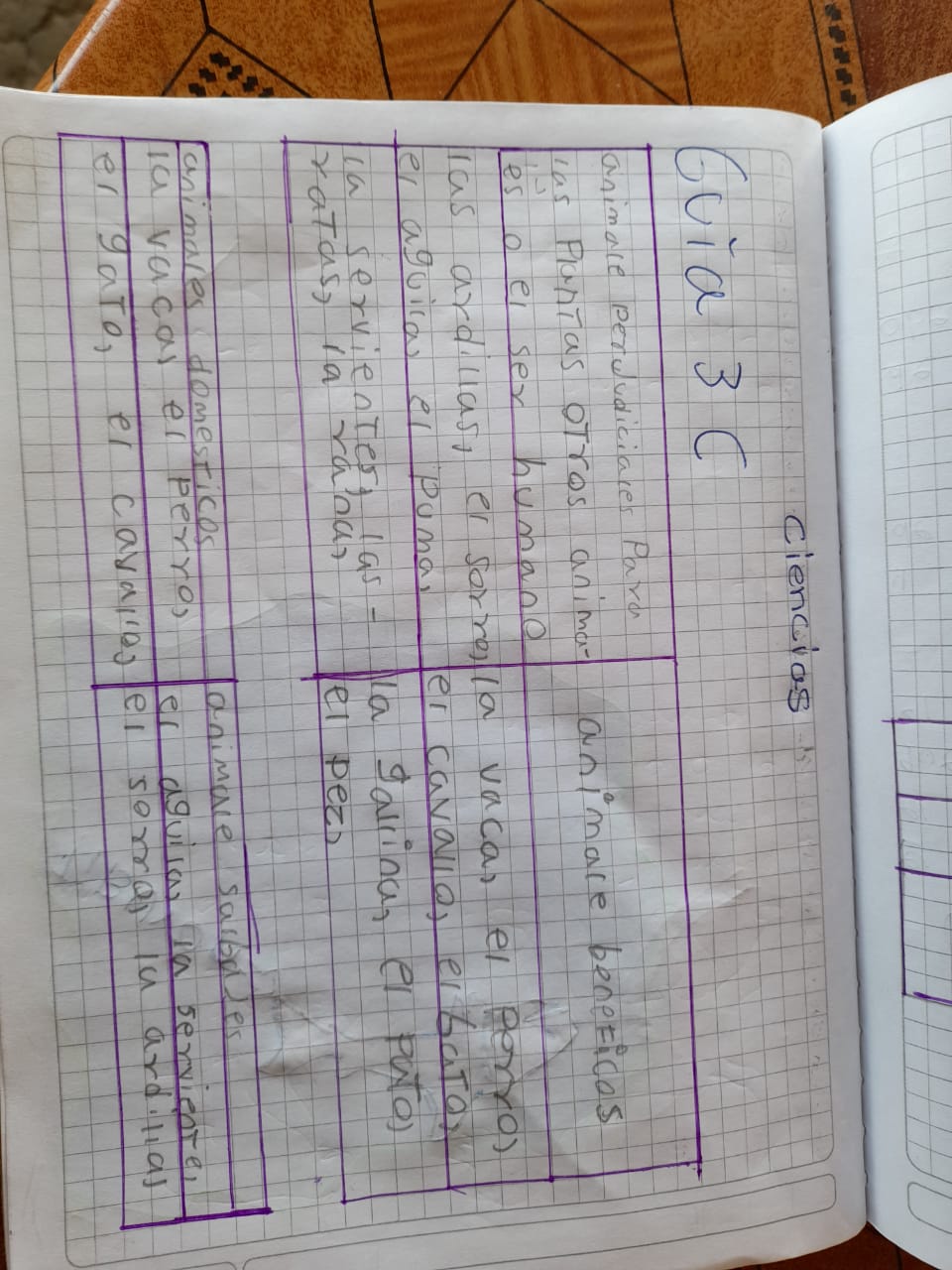 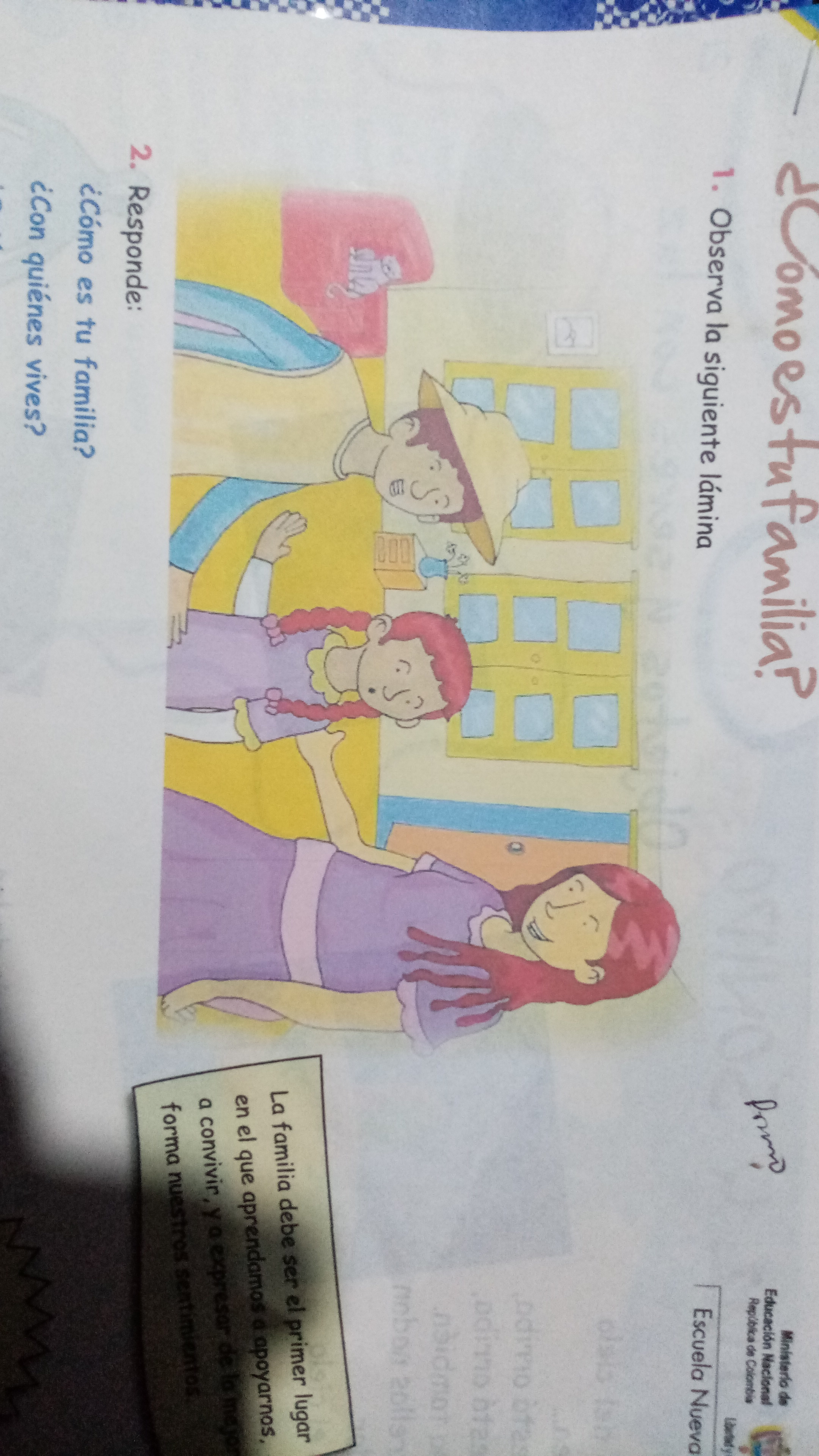 JORNADA 8.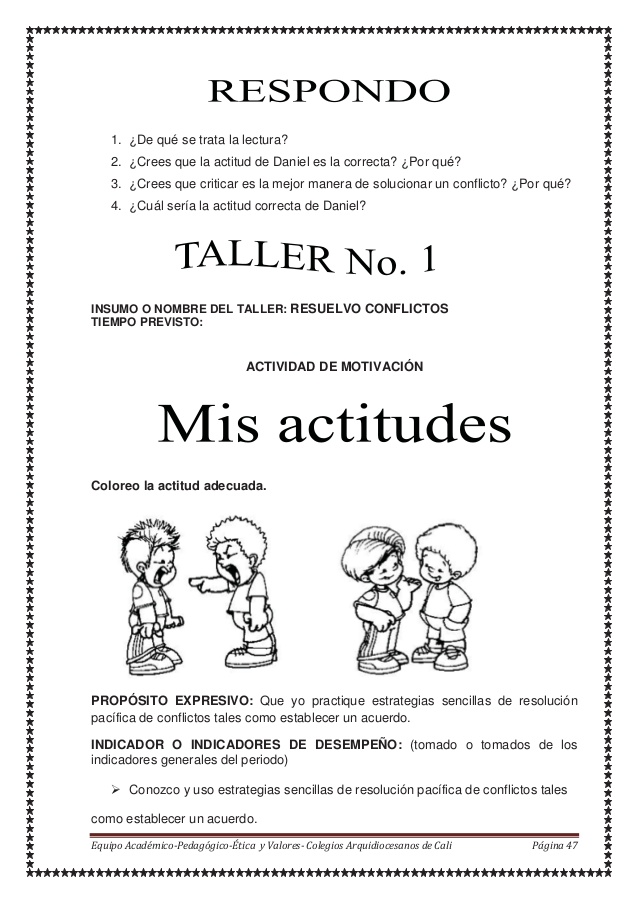 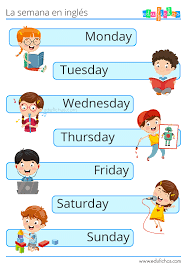 JORNADA 9.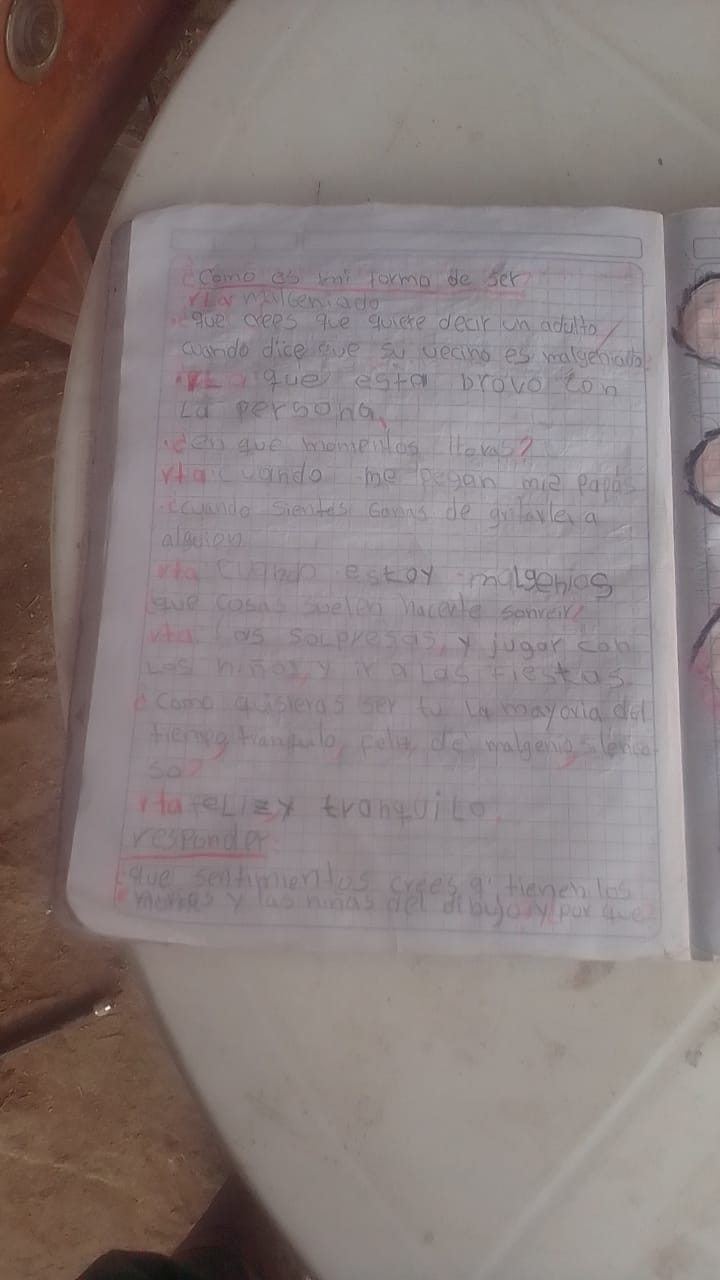 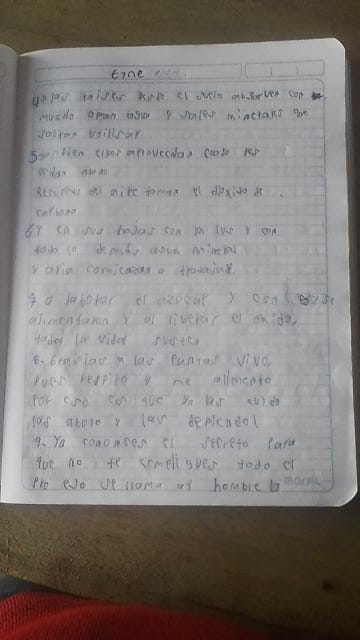 JORNADA 10.